Муниципальное бюджетное общеобразовательное учреждение средняя общеобразовательная школа №4 имени Г.П.БочкаряМО Староминский район Краснодарского краяПРИНЯТА                                                                              УТВЕРЖДЕНА на заседании педагогического совета                                 Приказ директора МБОУ СОШ №4школы                                                                                     им. Г.П.Бочкаря от 30.08.2023 №____Протокол от 28.08.2023 №1                                                  ____________Е.В.КропачеваАДАПТИРОВАННАЯ ОСНОВНАЯ
ОБРАЗОВАТЕЛЬНАЯ ПРОГРАММАНАЧАЛЬНОГО ОБЩЕГО ОБРАЗОВАНИЯ
ДЛЯ ОБУЧАЮЩИХСЯ С ЗАДЕРЖКОЙ
ПСИХИЧЕСКОГО РАЗВИТИЯ
(вариант 7.1)(в соответствии с Федеральным законом от 29.12.2012 г. № 273-ФЗ «Об образовании в Российской Федерации», Федеральным государственным образовательным стандартом начального общего образования обучающихся с ограниченными возможностями здоровья, утвержденным приказом Министерства образования и науки Российской Федерации от 19.12.2014 г. №	1598 (зарегистрирован Министерством юстиции Российской Федерации03.02.2015 г., регистрационный № 35847), приказом Министерства просвещения Российской Федерации от 24.11.2022 г. №	1023 «Об утверждении федеральной адаптированнойобразовательной программы начального общего образования для обучающихся с ограниченными возможностями здоровья» (зарегистрирован Министерством	юстицииРоссийской Федерации 21.03.2023 г., регистрационный № 72654), Уставом МБОУ СОШ № 4 им. Г.П.Бочкаря)2023 годСОДЕРЖАНИЕЦЕЛЕВОЙ РАЗДЕЛПОЯСНИТЕЛЬНАЯ ЗАПИСКАЦели реализации АООП НОО для обучающихся с ЗПРЦель реализации адаптированной основной образовательной программы начального общего образования обучающихся с задержкой психического развития (вариант 7.1.) (далее - АООП НОО для обучающихся с ЗПР): обеспечение выполнения требований федерального государственного образовательного стандарта начального общего образования обучающихся с ограниченными возможностями здоровья (далее -ФГОС НОО обучающихся с ОВЗ) посредством создания условий для максимального удовлетворения особых образовательных потребностей обучающихся с ЗПР, обеспечивающих усвоение ими социального и культурного опыта.Достижение поставленной цели предусматривает решение следующих основных задач:формирование общей культуры, духовно-нравственное, гражданское, социальное, личностное и интеллектуальное развитие, развитие творческих способностей, сохранение и укрепление здоровья обучающихся с ЗПР;достижение планируемых результатов освоения АООП НОО для обучающихся с ЗПР, целевых установок, приобретение знаний, умений, навыков, компетенций и компетентностей, определяемых личностными, семейными, общественными, государственными потребностями и возможностями обучающегося с ЗПР, индивидуальными особенностями развития и состояния здоровья;становление и развитие личности обучающегося с ЗПР в ее индивидуальности, самобытности, уникальности и неповторимости с обеспечением преодоления возможных трудностей познавательного, коммуникативного, двигательного, личностного развития;создание благоприятных условий для удовлетворения особых образовательных потребностей обучающихся с ЗПР;обеспечение доступности получения качественного начального общего образования;обеспечение преемственности начального общего и основного общего образования;выявление и развитие возможностей и способностей обучающихся с ЗПР через организацию их общественно полезной деятельности, проведения спортивно-оздоровительной работы, организацию художественного творчества с использованием системы клубов, секций, студий и кружков (включая организационные формы на основе сетевого взаимодействия), проведении спортивных, творческих и других соревнований;использование в образовательном процессе современных образовательных технологий деятельностного типа;предоставление обучающимся с ЗПР возможности для эффективной самостоятельной работы;участие педагогических работников, обучающихся, их родителей (законных представителей) и общественности в проектировании и развитии внутришкольной социальной среды;включение обучающихся в процессы познания и преобразования внешкольной социальной среды (населенного пункта, района, города).Принципы и подходы к формированию АООП НОО для обучающихся с ЗПРВ основу формирования АООП НОО для обучающихся с ЗПР положены следующие принципы:принципы государственной политики Российской Федерации в области образования (гуманистический характер образования, единство образовательного пространства на территории Российской Федерации, светский характер образования, общедоступность образования, адаптивность системы образования к уровням и особенностям развития и подготовки обучающихся и воспитанников);принцип учета типологических и индивидуальных образовательных потребностей обучающихся;принцип коррекционной направленности образовательного процесса;принцип развивающей направленности образовательного процесса, ориентирующий его на развитие личности обучающегося и расширение его «зоны ближайшего развития» с учетом особых образовательных потребностей;онтогенетический принцип;принцип преемственности, предполагающий при проектировании АООП НОО ориентировку на АООП основного общего образования обучающихся с ОВЗ, что обеспечивает непрерывность образования обучающихся с ОВЗ;принцип целостности содержания образования;принцип направленности на формирование деятельности, обеспечивает возможность овладения обучающимися всеми видами доступной им предметно- практической деятельности, способами и приемами познавательной и учебной деятельности, коммуникативной деятельности и нормативным поведением;принцип переноса усвоенных знаний, умений, навыков и отношений, сформированных в условиях учебной ситуации, в различные жизненные ситуации, что обеспечит готовность обучающегося к самостоятельной ориентировке и активной деятельности в реальном мире;принцип сотрудничества с семьей;принцип здоровьесбережения: при организации образовательной деятельности не допускается использование технологий, которые могут нанести вред физическому и (или) психическому здоровью обучающихся, приоритет использования здоровьесберегающих педагогических технологий. Объем учебной нагрузки, организация учебных и внеурочных мероприятий должны соответствовать требованиям, предусмотренным санитарными правилами и нормами СанПиН 1.2.3685-21 «Гигиенические нормативы и требования к обеспечению безопасности и (или) безвредности для человека факторов среды обитания», утвержденными постановлением Главного государственного санитарного врача Российской Федерации от 28 января 2021 г. № 2 (зарегистрировано Министерством юстиции Российской Федерации 29 января 2021	г., регистрационный № 62296), действующими до 1 марта 2027 г. (далее -Гигиенические нормативы), и санитарными правилами СП 2.4.3648-20 «Санитарноэпидемиологические требования к организациям воспитания и обучения, отдыха и оздоровления детей и молодежи», утвержденными постановлением Главного государственного санитарного врача Российской Федерации от 28 сентября 2020 г. № 28 (зарегистрировано Министерством юстиции Российской Федерации 18 декабря 2020 г., регистрационный № 61573), действующими до 1 января 2027 г. (далее - Санитарно-эпидемиологические требования).В основу реализации АООП НОО для обучающихся с ЗПР заложены дифференцированный и деятельностный подходы.Дифференцированный подход к реализации АООП НОО для обучающихся с ЗПР предполагает учет особых образовательных потребностей, которые проявляются в неоднородности по возможностям освоения содержания образования. Это обусловливает необходимость создания и реализации разных вариантов АООП НОО обучающихся с ЗПР, в том числе и на основе индивидуального учебного плана. Варианты АООП НОО обучающихся с ЗПР создаются и реализуются в соответствии с дифференцированно сформулированными требованиями в ФГОС НОО обучающихся с ОВЗ и ФАОП НОО, к структуре АООП НОО; к результатам освоения АООП НОО.Применение дифференцированного подхода к созданию и реализации АООП НОО обеспечивает разнообразие содержания, предоставляя обучающимся с ЗПР возможность реализовать индивидуальный потенциал развития.Деятельностный подход основывается на теоретических положениях отечественной психологической науки, раскрывающих основные закономерности процесса обучения и воспитания обучающихся, структуру образовательной деятельности с учетом общих закономерностей развития обучающихся с нормальным и нарушенным развитием.Деятельностный подход в образовании строится на признании того, что развитие личности обучающихся с ЗПР младшего школьного возраста определяется характером организации доступной им деятельности (предметно-практической, познавательной и учебной).Основным средством реализации деятельностного подхода в образовании является обучение как процесс организации познавательной и предметно-практической деятельности обучающихся, обеспечивающий овладение ими содержанием образования.В контексте реализации АООП НОО для обучающихся с ЗПР реализация деятельностного подхода обеспечивает:придание результатам образования социально и личностно значимого характера;прочное усвоение обучающимися с ЗПР знаний и опыта разнообразной деятельности и поведения, возможность их самостоятельного продвижения в изучаемых образовательных областях;существенное повышение мотивации и интереса к учению, приобретению нового опыта деятельности и поведения;обеспечение условий для общекультурного и личностного развития на основе формирования УУД, которые обеспечивают не только успешное усвоение ими системы научных знаний, умений и навыков (академических результатов), позволяющих продолжить образование на следующем уровне, но и жизненной компетенции, составляющей основу социальной успешности.Общая характеристика АООП НОО для обучающихся с ЗПРАООП НОО обучающихся с ЗПР (вариант 7.1) разработана в соответствии с требованиями ФГОС НОО обучающихся с ОВЗ к ее структуре, условиям реализации и результатам освоения.Вариант 7.1 предполагает, что обучающийся с ЗПР получает образование, полностью соответствующее по итоговым достижениям к моменту завершения обучения образованию обучающихся, не имеющих ограничений по возможностям здоровья, в те же сроки обучения (1 - 4 классы).АООП НОО для обучающихся с ЗПР (вариант 7.1), представляет собой адаптированный вариант ООП НОО. Адаптация программы предполагает введение программы коррекционной работы, ориентированной на удовлетворение особых образовательных потребностей обучающихся с ЗПР и поддержку в освоении АООП НОО (вариант 7.1), требований к результатам освоения программы коррекционной работы АООП НОО для обучающихся с ЗПР. Обязательными условиями реализации АООП НОО для обучающихся с ЗПР является психолого-педагогическое сопровождение обучающегося, согласованная работа педагогических работников, реализующими программу коррекционной работы, содержание которой для каждого обучающегося определяется с учетом его особых образовательных потребностей на основе рекомендаций ТПМПК, ИПРА.Определение варианта АООП НОО для обучающихся с ЗПР осуществляется на основе заключения ТПМПК, сформулированного по результатам его комплексного психологопедагогического обследования, с учетом ИПРА (при наличии).АООП НОО (вариант 7.1) адресована обучающимся с ЗПР, достигшим к моменту поступления в школу уровня психофизического развития близкого возрастной норме, но отмечаются трудности произвольной саморегуляции, проявляющейся в условиях деятельности и организованного поведения, и признаки общей социально-эмоциональной незрелости. Кроме того, у данной категории обучающихся могут отмечаться признаки легкой органической недостаточности ЦНС, выражающиеся в повышенной психической истощаемости с сопутствующим снижением умственной работоспособности и устойчивости к интеллектуальным и эмоциональным нагрузкам. Помимо перечисленных характеристик, у обучающихся могут отмечаться типичные, в разной степени выраженные, дисфункции в сферах пространственных представлений, зрительно-моторной координации, фонетико-фонематического развития, нейродинамики, но при этом наблюдается устойчивость форм адаптивного поведения.Психолого-педагогическая характеристика обучающихся с ЗПРОбучающиеся с ЗПР — это дети, имеющее недостатки в психологическом развитии, подтвержденные ТПМПК и препятствующие получению образования без создания специальных условий.Категория обучающихся с ЗПР - наиболее многочисленная среди детей с ограниченными возможностями здоровья (ОВЗ) и неоднородная по составу группа обучающихся . Среди причин возникновения у обучающихся с ЗПР могут фигурировать органическая и/или функциональная недостаточность центральной нервной системы, конституциональные факторы, хронические соматические заболевания, неблагоприятные условия воспитания, психическая и социальная депривация. Подобное разнообразие этиологических факторов обусловливает значительный диапазон выраженности нарушений— от состояний, приближающихся к уровню возрастной нормы, до состояний, требующих отграничения от умственной отсталости.Все обучающиеся с ЗПР испытывают в той или иной степени выраженные затруднения в усвоении учебных программ, обусловленные недостаточными познавательными способностями, специфическими расстройствами психологического развития (школьных навыков, речи и др.), нарушениями в организации деятельности и/или поведения. Общими для всех обучающихся с ЗПР являются в разной степени выраженные недостатки в формировании высших психических функций, замедленный темп либо неравномерное становление познавательной деятельности, трудности произвольной саморегуляции. Достаточно часто у обучающихся отмечаются нарушения речевой и мелкой ручной моторики, зрительного восприятия и пространственной ориентировки, умственной работоспособности и эмоциональной сферы.Уровень психического развития поступающего в школу ребёнка с ЗПР зависит не только от характера и степени выраженности первичного (как правило, биологического по своей природе) нарушения, но и от качества предшествующего обучения и воспитания (раннего и дошкольного).Диапазон различий в развитии обучающихся с ЗПР достаточно велик - от практически нормально развивающихся, испытывающих временные и относительно легко устранимые трудности, до обучающихся с выраженными и сложными по структуре нарушениями когнитивной и аффективно- поведенческой сфер личности. От обучающихся, способных при специальной поддержке на равных обучаться совместно со здоровыми сверстниками, до обучающихся, нуждающихся при получении начального общего образования в систематической и комплексной (психолого-медико-педагогической) коррекционной помощи.Различие структуры нарушения психического развития у обучающихся с ЗПР определяет необходимость многообразия специальной поддержки в получении образования и самих образовательных маршрутов, соответствующих возможностям и потребностям обучающихся с ЗПР и направленных на преодоление существующих ограничений в получении образования, вызванных тяжестью нарушения психического развития и способностью или неспособностью обучающегося к освоению образования, сопоставимого по срокам с образованием здоровых сверстников.Дифференциация образовательных программ начального общего образования обучающихся с ЗПР соотносится с дифференциацией этой категории обучающихся в соответствии с характером и структурой нарушения психического развития. Задача разграничения вариантов ЗПР и рекомендации варианта образовательной программы возлагается на ТПМПК.Общие ориентиры для рекомендации обучения по АООП НОО вариант 7.1 могут быть представлены следующим образом: АООП НОО вариант 7.1 адресована обучающимся с ЗПР, достигшим к моменту поступления в школу уровня психофизического развития близкого возрастной норме, но отмечаются трудности произвольной саморегуляции, проявляющейся в условиях деятельности и организованного поведения, и признаки общей социальноэмоциональной незрелости. Кроме того, у данной категории обучающихся могут отмечаться признаки легкой органической недостаточности центральной нервной системы (ЦНС), выражающиеся в повышенной психической истощаемости с сопутствующим снижением умственной работоспособности и устойчивости к интеллектуальным и эмоциональным нагрузкам. Помимо перечисленных характеристик, у обучающихся могут отмечаться типичные, в разной степени выраженные, дисфункции в сферах пространственных представлений, зрительно-моторной координации, фонетико- фонематического развития, нейродинамики и др. Но при этом наблюдается устойчивость форм адаптивного поведения.Для обучающихся с ОВЗ (ЗПР), имеющих инвалидность, учитывается индивидуальная программа реабилитации (ИПР) инвалида.Особые образовательные потребности обучающихся с ЗПР,
осваивающих АООП НОООсобые образовательные потребности различаются у обучающихся с ОВЗ разных категорий, поскольку задаются спецификой нарушения психического развития, определяют особую логику построения учебного процесса и находят свое отражение в структуре и содержании образования. Наряду с этим современные научные представления об особенностях психофизического развития разных групп обучающихся позволяют выделить образовательные потребности, как общие для всех обучающихся с ОВЗ, так и специфические.К общим потребностям относятся:получение специальной помощи средствами образования сразу же после выявления первичного нарушения развития;выделение пропедевтического периода в образовании, обеспечивающего преемственность между дошкольным и школьным этапами;получение начального общего образования в условиях образовательных организаций общего или специального типа, адекватного образовательным потребностям обучающегося с ОВЗ;обязательность непрерывности коррекционно-развивающего процесса, реализуемого, как через содержание предметных областей, так и в процессе индивидуальной работы;психологическое сопровождение, оптимизирующее взаимодействие обучающегося с педагогическими работниками и одноклассниками;психологическое сопровождение, направленное на установление взаимодействия семьи и образовательной организации;постепенное расширение образовательного пространства, выходящего за пределы образовательной организации.Для обучающихся с ЗПР, осваивающих АООП НОО (вариант 7.1), характерны следующие специфические образовательные потребности:обеспечение особой пространственной и временной организации образовательной среды с учетом функционального состояния ЦНС и нейродинамики психических процессов обучающихся с ЗПР (быстрой истощаемости, низкой работоспособности, пониженного общего тонуса);комплексное сопровождение, направленное на компенсацию дефицитов эмоционального развития, формирование осознанной саморегуляции познавательной деятельности и поведения;организация процесса обучения с учетом специфики усвоения знаний, умений и навыков обучающимися с ЗПР с учетом темпа учебной работы ("пошаговом" предъявлении материала, дозированной помощи взрослого, использовании специальных методов, приемов и средств, способствующих как общему развитию обучающегося, так и компенсации индивидуальных недостатков развития);учет актуальных и потенциальных познавательных возможностей, обеспечение индивидуального темпа обучения и продвижения в образовательном пространстве для разных групп обучающихся с ЗПР;профилактика и коррекция социокультурной и школьной дезадаптации;постоянный (пошаговый) мониторинг результативности образования и сформированности социальной компетенции обучающихся, уровня и динамики психофизического развития;обеспечение непрерывного контроля за становлением учебно-познавательной деятельности обучающегося с ЗПР, продолжающегося до достижения уровня, позволяющего справляться с учебными заданиями самостоятельно;постоянное стимулирование познавательной активности, побуждение интереса к себе, окружающему предметному и социальному миру;постоянная помощь в осмыслении и расширении контекста усваиваемых знаний, в закреплении и совершенствовании освоенных умений;специальное обучение "переносу" сформированных знаний и умений в новые ситуации взаимодействия с действительностью;постоянная актуализация знаний, умений и одобряемых обществом норм поведения;использование преимущественно позитивных средств стимуляции деятельности и поведения;развитие и отработка средств коммуникации, приемов конструктивного общения и взаимодействия (с членами семьи, со сверстниками, с взрослыми), формирование навыков социально одобряемого поведения;специальная психокоррекционная помощь, направленная на формирование способности к самостоятельной организации собственной деятельности и осознанию возникающих трудностей, формирование умения запрашивать и использовать помощь взрослого;обеспечение взаимодействия семьи и образовательной организации (сотрудничество с родителями (законными представителями), активизация ресурсов семьи для формирования социально активной позиции, нравственных и общекультурных ценностей).ПЛАНИРУЕМЫЕ РЕЗУЛЬТАТЫ ОСВОЕНИЯ ОБУЧАЮЩИМИСЯС ЗПР АООП НООСамым общим результатом освоения АООП НОО обучающихся с ЗПР является полноценное начальное общее образование, развитие социальных (жизненных) компетенций.Планируемые результаты освоения обучающимися с ЗПР АООП НОО соответствуют ООП НОО МБОУ СОШ № 4 им. Г.П.Бочкаря и дополняются результатами освоения программы коррекционной работы.Результаты освоения программы коррекционной работы отражают сформированность социальных (жизненных) компетенций, необходимых для решения практико-ориентированных задач и обеспечивающих становление социальных отношений обучающихся с ЗПР в различных средах:развитие адекватных представлений о собственных возможностях, о насущно необходимом жизнеобеспечении, проявляющееся:в умении различать учебные ситуации, в которых необходима посторонняя помощь для ее разрешения, с ситуациями, в которых решение можно найти самому;в умении обратиться к учителю при затруднениях в учебном процессе;в умении написать при необходимости сообщение, правильно выбрать адресата (близкого человека), корректно и точно сформулировать возникшую проблему.овладение социально-бытовыми умениями, используемыми в повседневной жизни, проявляющееся:в расширении представлений об устройстве домашней жизни, разнообразии повседневных бытовых дел, понимании предназначения окружающих в быту предметов и вещей;в умении включаться в разнообразные повседневные дела, принимать посильное участие;в адекватной оценке своих возможностей для выполнения определенных обязанностей в каких-то областях домашней жизни, умении брать на себя ответственность в этой деятельности;в расширении представлений об устройстве школьной жизни, участии в повседневной жизни класса, принятии на себя обязанностей наряду с другими детьми;в умении ориентироваться в пространстве школы, ориентироваться в расписании занятий;в умении включаться в разнообразные повседневные школьные дела, принимать посильное участие, брать на себя ответственность;в стремлении участвовать в подготовке и проведении праздников в школе, овладение навыками коммуникации и принятыми ритуалами социального взаимодействия, проявляющееся:в расширении знаний правил коммуникации;в расширении и обогащении опыта коммуникации обучающегося в ближнем и дальнем окружении, расширении круга ситуаций, в которых обучающийся может использовать коммуникацию как средство достижения цели;в умении решать актуальные школьные и житейские задачи, используя коммуникацию как средство достижения цели (вербальную, невербальную);в умении начать и поддержать разговор, задать вопрос, выразить свои намерения, просьбу, пожелание, опасения, завершить разговор;в умении корректно выразить отказ и недовольство, благодарность, сочувствие;в умении получать и уточнять информацию от собеседника;в освоении культурных форм выражения своих чувств.способность к осмыслению и дифференциации картины мира, ее пространственновременной организации, проявляющаяся:в расширении и обогащении опыта реального взаимодействия обучающегося с бытовым окружением, миром природных явлений и вещей, расширении адекватных представлений об опасности и безопасности;в адекватности бытового поведения обучающегося с точки зрения опасности (безопасности) для себя и для окружающих; сохранности окружающей предметной и природной среды;в расширении и накоплении знакомых и разнообразно освоенных мест за пределами дома и школы;в расширении представлений о целостной и подробной картине мира, упорядоченной в пространстве и времени, адекватных возрасту обучающегося;в умении накапливать личные впечатления, связанные с явлениями окружающего мира;в умении устанавливать взаимосвязь между природным порядком и ходом собственной жизни в семье и в школе;в умении устанавливать взаимосвязь общественного порядка и уклада собственной жизни в семье и в школе, соответствовать этому порядку;в развитии любознательности, наблюдательности, способности замечать новое, задавать вопросы;в развитии активности во взаимодействии с миром, понимании собственной результативности;в накоплении опыта освоения нового при помощи экскурсий и путешествий;в умении передать свои впечатления, соображения, умозаключения так, чтобы быть понятым другим человеком;в умении принимать и включать в свой личный опыт жизненный опыт других людей;в способности взаимодействовать с другими людьми, умении делиться своими воспоминаниями, впечатлениями и планами.способность к осмыслению социального окружения, своего места в нем, принятие соответствующих возрасту ценностей и социальных ролей, проявляющаяся:в знании правил поведения и социальных ритуалов, умении их адекватно использовать в разных социальных ситуациях с людьми разного статуса, с близкими в семье; с педагогическими работниками и обучающимися в школе; со знакомыми и незнакомыми людьми;в умении корректно привлечь к себе внимание, отстраниться от нежелательного контакта, выразить свои чувства, отказ, недовольство, благодарность, сочувствие, намерение, просьбу, опасение и другие.в освоении возможностей и допустимых границ социальных контактов, выработки адекватной дистанции в зависимости от ситуации общения;в умении проявлять инициативу, корректно устанавливать и ограничивать контакт;в умении не быть назойливым в своих просьбах и требованиях, быть благодарным за проявление внимания и оказание помощи;в умении применять формы выражения своих чувств соответственно ситуации социального контакта.1.2.3. Результаты специальной поддержки освоения АООП НОО отражают:способность усваивать новый учебный материал, адекватно включаться в классные занятия и соответствовать общему темпу занятий;способность использовать речевые возможности на уроках при ответах и в других ситуациях общения, умение передавать свои впечатления, умозаключения так, чтобы быть понятым другим человеком, умение задавать вопросы;способность к наблюдательности, умение замечать новое;овладение эффективными способами учебно-познавательной и предметно-практической деятельности;стремление к активности и самостоятельности в разных видах предметно-практической деятельности;умение ставить и удерживать цель деятельности; планировать действия; определять и сохранять способ действий; использовать самоконтроль на всех этапах деятельности; осуществлять словесный отчет о процессе и результатах деятельности; оценивать процесс и результат деятельности;сформированные в соответствии с требованиями к результатам освоения АООП НОО (вариант 7.1) предметные, метапредметные и личностные результаты;сформированные в соответствии АООП НОО (вариант 7.1) УУД.Требования к результатам освоения программы коррекционной работы конкретизируются применительно к каждому обучающемуся с ЗПР в соответствии с его потенциальными возможностями и особыми образовательными потребностями.СИСТЕМА ОЦЕНКИ ДОСТИЖЕНИЯ ПЛАНИРУЕМЫХ РЕЗУЛЬТАТОВ ОСВОЕНИЯ АООП НОО ДЛЯ ОБУЧАЮЩИХСЯ С ЗПРОсновными направлениями и целями оценочной деятельности являются оценка образовательных достижений обучающихся и оценка результатов деятельности образовательных организаций и педагогических кадров. Полученные данные используются для оценки состояния и тенденций развития системы образования.Система оценки достижения обучающимися с ЗПР планируемых результатов освоения АООП НОО (вариант 7.1) предполагает комплексный подход к оценке результатов образования, позволяющий вести оценку достижения обучающимися всех трех групп результатов образования: личностных, метапредметных и предметных.Оценка результатов освоения обучающимися АООП НОО (вариант 7.1) ЗПР (кроме программы коррекционной работы) осуществляется в соответствии с требованиями ФГОС НОО.Оценивать достижения обучающимся с ЗПР планируемых результатов необходимо при завершении каждого уровня образования, поскольку у обучающегося с ЗПР может быть индивидуальный темп освоения содержания образования и стандартизация планируемых результатов образования в более короткие промежутки времени объективно невозможна.Обучающиеся с ЗПР имеют право на прохождение текущей, промежуточной и государственной итоговой аттестации освоения АООП НОО для обучающихся с ЗПР в иных формах.Специальные условия проведения текущей, промежуточной и итоговой (по итогам освоения АООП НОО для обучающихся ЗПР) аттестации обучающихся с ЗПР включают:особую форму организации аттестации (в малой группе, индивидуальную) с учетом особых образовательных потребностей и индивидуальных особенностей обучающихся с ЗПР;привычную обстановку в классе (присутствие своего учителя, наличие привычных для обучающихся мнестических опор: наглядных схем, шаблонов общего хода выполнения заданий);присутствие в начале работы этапа общей организации деятельности;адаптирование инструкции с учетом особых образовательных потребностей и индивидуальных трудностей обучающихся с ЗПР:упрощение формулировок по грамматическому и семантическому оформлению;упрощение многозвеньевой инструкции посредством деления ее на короткие смысловые единицы, задающие поэтапность (пошаговость) выполнения задания;в дополнение к письменной инструкции к заданию, при необходимости, она дополнительно прочитывается педагогическим работником вслух в медленном темпе с четкими смысловыми акцентами;при необходимости адаптирование текста задания с учетом особых образовательных потребностей и индивидуальных трудностей обучающихся с ЗПР (более крупный шрифт, четкое отграничение одного задания от другого; упрощение формулировок задания по грамматическому и семантическому оформлению);при необходимости предоставление дифференцированной помощи: стимулирующей (одобрение, эмоциональная поддержка), организующей (привлечение внимания, концентрирование на выполнении работы, напоминание о необходимости самопроверки), направляющей (повторение и разъяснение инструкции к заданию);увеличение времени на выполнение заданий;возможность организации короткого перерыва (10 - 15 минут) при нарастании в поведении обучающегося проявлений утомления, истощения;недопустимыми являются негативные реакции со стороны педагогического работника, создание ситуаций, приводящих к эмоциональному травмированию обучающегося.Система оценки достижения обучающимися с ЗПР планируемых результатов освоения АООП НОО для обучающихся с ЗПР предусматривает оценку достижения обучающимися с ЗПР планируемых результатов освоения программы коррекционной работы.Оценка достижения обучающимися с ЗПР планируемых результатов освоения программы коррекционной работы.Оценка результатов освоения обучающимися с ЗПР программы коррекционной работы, составляющей неотъемлемую часть АООП НОО.При определении подходов к оценке результатов освоения обучающимися с ЗПР программы коррекционной работы целесообразно опираться на следующие принципы:дифференциации оценки достижений с учетом типологических и индивидуальных особенностей развития и особых образовательных потребностей обучающихся с ЗПР;динамичности оценки достижений, предполагающей изучение изменений психического и социального развития, индивидуальных способностей и возможностей обучающихся с ЗПР;единства параметров, критериев и инструментария оценки достижений в освоении содержания АООП НОО, что сможет обеспечить объективность оценки.Эти принципы, отражая основные закономерности целостного процесса образования обучающихся с ЗПР, самым тесным образом взаимосвязаны и касаются одновременно разных сторон процесса осуществления оценки результатов освоения программы коррекционной работы.Основным объектом оценки достижений планируемых результатов освоения обучающимися с ЗПР программы коррекционной работы выступает наличие положительной динамики обучающихся в интегративных показателях, отражающих успешность достижения образовательных достижений и преодоления отклонений развития.Оценка результатов освоения обучающимися с ЗПР программы коррекционной работы может осуществляться с помощью мониторинговых процедур. Мониторинг, обладая такими характеристиками, как непрерывность, диагностичность, научность, информативность, наличие обратной связи, позволяет осуществить не только оценку достижений планируемых результатов освоения обучающимися программы коррекционной работы, но и вносить (в случае необходимости) коррективы в ее содержание и организацию. В целях оценки результатов освоения обучающимися с ЗПР программы коррекционной работы целесообразно использовать все три формы мониторинга:Стартовая диагностика позволяет наряду с выявлением индивидуальных особых образовательных потребностей и возможностей обучающихся, выявить исходный уровень развития интегративных показателей, свидетельствующий о степени влияния нарушений развития на учебно-познавательную деятельность и повседневную жизнь.Текущая диагностика используется для осуществления мониторинга в течение всего времени обучения обучающегося на уровне начального общего образования. При использовании данной формы мониторинга можно использовать экспресс-диагностику интегративных показателей, состояние которых позволяет судить об успешности (наличие положительной динамики) или неуспешности (отсутствие даже незначительной положительной динамики) обучающихся с ЗПР в освоении планируемых результатов овладения программой коррекционной работы. Данные экспресс-диагностики выступают в качестве ориентировочной основы для определения дальнейшей стратегии: продолжения реализации разработанной программы коррекционной работы или внесения в нее определенных корректив.Финишная диагностика проводится на заключительном этапе обучения на уровне начального общего образования обучающегося с ЗПР в соответствии с планируемыми результатами освоения обучающимися программы коррекционной работы.Организационно-содержательные характеристики стартовой, текущей и финишной диагностики разрабатывает образовательная организация с учетом типологических и индивидуальных особенностей обучающихся, их индивидуальных особых образовательных потребностей.1.3.4.4. Для оценки результатов освоения обучающимися с ЗПР программы коррекционной работы используется метод экспертной оценки, который представляет собой процедуру оценки результатов на основе мнений группы специалистов (экспертов). Данная группа экспертов объединяет всех участников образовательного процесса - тех, кто обучает, воспитывает и тесно контактирует с обучающимся. Задачей такой экспертной группы является выработка общей оценки достижений обучающегося в сфере социальной (жизненной) компетенции, которая обязательно включает мнение семьи, близких обучающегося. Основой оценки продвижения обучающегося в социальной (жизненной) компетенции служит анализ изменений его поведения в повседневной жизни - в школе и дома.Для полноты оценки достижений планируемых результатов освоения обучающимися программы коррекционной работы, следует учитывать мнение родителей (законных представителей), поскольку наличие положительной динамики обучающихся по интегративным показателям, свидетельствующей об ослаблении (отсутствии ослабления) степени влияния нарушений развития на жизнедеятельность обучающихся, проявляется не только в учебнопознавательной деятельности, но и в повседневной жизни.В случаях стойкого отсутствия положительной динамики в результатах освоения программы коррекционной работы обучающегося в случае согласия родителей (законных представителей) необходимо направить на расширенное психолого-педагогическое обследование для получения необходимой информации, позволяющей внести коррективы в организацию и содержание программы коррекционной работы.Результаты освоения обучающимися с ЗПР программы коррекционной работы не выносятся на итоговую оценку.СОДЕРЖАТЕЛЬНЫЙ РАЗДЕЛПРОГРАММА ФОРМИРОВАНИЯ УНИВЕРСАЛЬНЫХ УЧЕБНЫХ ДЕЙСТВИЙПрограмма формирования универсальных учебных действий обучающихся с ЗПР (вариант 7.1) соответствует требованиямФГОС НОО и ООП НОО МБОУ СОШ № 4 им. Г.П.Бочкаря.ПРОГРАММЫ ОТДЕЛЬНЫХ УЧЕБНЫХ ПРЕДМЕТОВ, КУРСОВ КОРРЕКЦИОННО-РАЗВИВАЮЩЕЙ ОБЛАСТИРабочие программы учебных предметов, учебных курсов (в том числе внеурочной деятельности), учебных модулей обучающихся с ЗПР (вариант 7.1) соответствуютФГОС НОО и ООП НОО МБОУ СОШ № 4 им.Г.П.Бочкаря. (Приложение 1, 2)Содержание коррекционно-развивающей области представлено следующими обязательными коррекционными курсами:«Коррекционно-развивающие занятия (психокоррекционные(психологические, дефектологические, логопедические, занятия с социальным педагогом)Психологические занятияЦель психологических занятий заключается в применении разных форм взаимодействия с обучающимися, направленными на преодоление или ослабление проблем в психическом и личностном развитии, гармонизацию личности и межличностных отношений.Основные направления работы:диагностика и развитие познавательной сферы и целенаправленное формирование высших психических функций (формирование учебной мотивации, активизация сенсорно- перцептивной, мнемической и мыслительной деятельности);диагностика и развитие эмоционально-личностной сферы и коррекция ее недостатков (гармонизация психоэмоционального состояния, формирование позитивного отношения к своему «Я», повышение уверенности в себе, развитие самостоятельности, формирование навыков самоконтроля);диагностика и развитие коммуникативной сферы и социальная интеграции (развитие способности к эмпатии, сопереживанию);формирование продуктивных видов взаимодействия с окружающими (в семье, классе), повышение социального статуса обучающегося в коллективе, формирование и развитие навыков социального поведения;формирование произвольной регуляции деятельности и поведения (развитие произвольной регуляции деятельности и поведения, формирование способности к планированию и контролю).Дефектологические занятияЦель коррекционных занятий - создание системы комплексной помощи обучающимсяс задержкой психического развития в освоении АООП НОО, коррекция недостатков познавательной деятельности, помощь в освоении программного материала.Задачи коррекционно-развивающего сопровождения на период реализации программы:выявление особых образовательных потребностей обучающегося с задержкой психического развития, обусловленных структурой и глубиной имеющихся у них нарушений, недостатками в физическом и психическом развитии;осуществление индивидуально ориентированной психолого-педагогической помощи обучающемуся с задержкой психического развития с учетом особенностей психофизического развития и индивидуальных возможностей (в соответствии с рекомендациями психолого-медико-педагогической комиссии);организация индивидуальных и групповых занятий для детей с учетом индивидуальных и типологических особенностей психофизического развития и индивидуальных возможностей обучающихся;реализация системы мероприятий по социальной адаптации обучающегося с задержкой психического развития;оказание родителям (законным представителям) обучающегося с задержкой психического развития консультативной и методической помощи по психологопедагогическим, социальным и другим вопросам, связанным с их воспитанием и обучением.При организации коррекционно - развивающей работы учителя-дефектолога значительное внимание уделяется психологическим особенностям возрастных групп, индивидуальности детей, своеобразию их поведенческих и эмоциональных реакций. Коррекционно - развивающая работа с детьми с ОВЗ осуществляется по принципу дифференцированного и индивидуального подхода. Индивидуальные занятия направлены на исправление недостатков психического развития этих детей, ликвидацию пробелов в знаниях.Коррекционные занятия учителя-дефектолога проводятся с учащимися по мере выявления индивидуальных пробелов в их развитии и обучении.Учитываются возрастные черты мышления ученика. В разных классах могут быть использованы одни и те же методики и упражнения, но при этом меняется уровень их сложности. Универсальной формой коррекционных занятий является игра.Логопедические занятияЦель логопедических занятий состоит в диагностике, коррекции и развитии всех сторон речи (фонетико-фонематической, лексико-грамматической, синтаксической), связной речи.Основными направлениями логопедической работы является:диагностика и коррекция звукопроизношения (постановка, автоматизация и дифференциация звуков речи);диагностика и коррекция лексической стороны речи (обогащение словаря, его расширение и уточнение);диагностика и	коррекция грамматического	строя речи (синтаксическойструктуры речевых высказываний, словоизменения и словообразования);коррекция диалогической и формирование монологической форм речи, развитие коммуникативной функции речи (развитие навыков диалогической и монологической речи, формирование связной речи, повышение речевой мотивации, обогащение речевого опыта);коррекция нарушений чтения и письма; расширение представлений об окружающей действительности;развитие познавательной сферы (мышления, памяти, внимания и других познавательных процессов).Программы коррекционно-развивающих курсов представлены в Приложении №3.ПРОГРАММА ВОСПИТАНИЯ ОБУЧАЮЩИХСЯПрограмма воспитания обучающихся отражена в рабочей программе воспитания МБОУ СОШ № 4 им. Г.П.Бочкаря, представленной в подразделе 2.4. данного раздела.ПРОГРАММА ВОСПИТАНИЯРАБОЧАЯ ПРОГРАММА ВОСПИТАНИЯПояснительная запискаРабочая программа воспитания МБОУ СОШ №4 им. Г. П. Бочкаря на основе: - Федеральный закон от 29.12.2012 № 273-ФЗ «Об образовании в Российской Федерации»; - приказ Минпросвещения России от 22.03.2021 № 115 «Об утверждении Порядка организации и осуществления образовательной деятельности по основным общеобразовательным программам – образовательным программам начального общего, основного общего и среднего общего образования»; - приказ Минпросвещения России от 18.05.2023 № 372 «Об утверждении федеральной образовательной программы начального общего образования» (далее – ФОП НОО); - приказ Минпросвещения России от 18.05.2023 № 370 «Об утверждении федеральной образовательной программы основного общего образования» (далее – ФОП ООО); - приказ Минпросвещения России от 18.05.2023 № 371 «Об утверждении федеральной образовательной программы среднего общего образования» (далее – ФОП СОО); - приказ Минпросвещения России от 31.05.2021 № 286 «Об утверждении федерального государственного образовательного стандарта начального общего образования» (далее – ФГОС НОО третьего поколения); - приказ Минобрнауки России от 06.10.2009 № 373 «Об утверждении и введении в действие федерального государственного образовательного стандарта начального общего образования» (далее – ФГОС НОО второго поколения); - приказ Минпросвещения России от 31.05.2021 № 287 «Об утверждении федерального государственного образовательного стандарта основного общего образования» (далее – ФГОС ООО третьего поколения); - приказ Минобрнауки России от 17.12.2010 № 1897 «Об утверждении федерального государственного образовательного стандарта основного общего образования» (далее – ФГОС ООО второго поколения); - приказ Минобрнауки России от 17.05.2012 № 413 «Об утверждении федерального государственного образовательного стандарта среднего общего образования» (далее – ФГОС СОО).Программа является методическим документом, определяющим комплекс основных характеристик воспитательной работы, осуществляемой в школе, разрабатывается с учетом государственной политики в области образования и воспитания.Программа основывается на единстве и преемственности образовательного процесса на уровнях начального общего, основного общего, среднего общего образования, соотносится с примерными рабочими программами воспитания для организаций, реализующих образовательные программы дошкольного, среднего профессионального образования.Программа предназначена для планирования и организации системной воспитательной деятельности с целью достижения обучающимися личностных результатов образования, определённых ФГОС; разрабатывается и утверждается с участием коллегиальных органов управления школой (в том числе советов обучающихся), советов родителей; реализуется в единстве урочной и внеурочной деятельности, осуществляемой совместно с семьей и другими участниками образовательных отношений, социальными институтами воспитания; предусматривает приобщение обучающихся к российским традиционным духовным ценностям, включая культурные ценности своей этнической группы, правилам и нормам поведения в российском обществе.В соответствии с ФГОС личностные результаты освоения программ общего образования должны отражать готовность обучающихся руководствоваться системой позитивных ценностных ориентаций и расширение опыта деятельности на её основе в процессе реализации основных направлений воспитательной деятельности, в том числе в части: гражданского, патриотического, духовно-нравственного, эстетического, физического, трудового, экологического, познавательного воспитания.Программа включает три раздела и приложение - примерный календарный план:	целевой;	содержательный;	организационный;	приложение – календарно-тематический план воспитательной работы.Целевой разделУчастниками образовательных отношений в части воспитании являются педагогические и другие работники школы, обучающиеся, их родители (законные представители), представители иных организаций в соответствии с законодательством Российской Федерации, локальными актами школы. Родители (законные представители) несовершеннолетних обучающихся имеют преимущественное право на воспитание своих детей перед всеми другими лицами. Нормативные ценностно-целевые основы воспитания обучающихся в школе определяются содержанием российских гражданских (базовых, общенациональных) норм и ценностей, основные из которых закреплены в Конституции Российской Федерации. С учетом мировоззренческого, этнического, религиозного многообразия российского общества ценностно-целевые основы воспитания обучающихся включают духовно-нравственные ценности культуры народов России, традиционных религий народов России в качестве вариативного компонента содержания воспитания, реализуемого на добровольной основе, в соответствии с мировоззренческими и культурными особенностями и потребностями родителей (законных представителей) несовершеннолетних обучающихся. Воспитательная деятельность в МБОУ СОШ №4 им. Г. П. Бочкаря реализуется в соответствии с приоритетами государственной политики в сфере воспитания, зафиксированными в Стратегии развития воспитания в Российской Федерации на период до 2025 года. Приоритетной задачей Российской Федерации в сфере воспитания детей является развитие высоконравственной личности, разделяющей российские традиционные духовные ценности, обладающей актуальными знаниями и умениями, способной реализовать свой потенциал в условиях современного общества, готовой к мирному созиданию и защите Родины.Цель и задачи воспитанияСовременный российский общенациональный воспитательный идеал - высоконравственный, творческий, компетентный гражданин России, принимающий судьбу Отечества как свою личную, осознающий ответственность за настоящее и будущее страны, укорененный в духовных и культурных традициях многонационального народа Российской Федерации. В соответствии с этим идеалом и нормативными правовыми актами Российской Федерации в сфере образования, цель воспитания обучающихся в школе: создание условий для личностного развития, самоопределения и социализации обучающихся на основе социокультурных, духовно-нравственных ценностей и принятых в российском обществе правил и норм поведения в интересах человека, семьи, общества и государства, формирование у обучающихся чувства патриотизма, гражданственности, уважения к памяти защитников Отечества и подвигам Героев Отечества, закону и правопорядку, человеку труда и старшему поколению, взаимного уважения, бережного отношения к культурному наследию и традициям многонационального народа Российской Федерации, природе и окружающей среде. (Федеральный закон от 29 декабря 2012г. № 273-ФЗ «Об образовании в Российской Федерации, ст. 2, п. 2).Достижению поставленной цели воспитания школьников будет способствовать решение следующих основных задач воспитания:- усвоение ими знаний, норм, духовно-нравственных ценностей, традиций, которые выработало российское общество (социально значимых знаний); - формирование и развитие позитивных личностных отношений к этим нормам, ценностям, традициям (их освоение, принятие); - приобретение соответствующего этим нормам, ценностям, традициям социокультурного  опыта поведения, общения, межличностных и социальных отношений, применения полученных знаний и сформированных отношений на практике (опыта нравственных поступков, социально значимых дел).Направления воспитанияПрограмма реализуется в единстве учебной и воспитательной деятельности по основным направлениям воспитания в соответствии с ФГОС ОВЗ и отражает готовность обучающихся руководствоваться ценностями и приобретать первоначальный опыт деятельности на их основе, в том числе в части:гражданского воспитания, способствующего формированию российской гражданской идентичности, принадлежности к общности граждан Российской Федерации, к народу России как источнику власти в Российском государстве и субъекту тысячелетней российской государственности, уважения к правам, свободам и обязанностям гражданина России, правовой и политической культуры;патриотического воспитания, основанного на воспитании любви к родному краю, Родине, своему народу, уважения к другим народам России; историческое просвещение, формирование российского национального исторического сознания, российской культурной идентичности;духовно-нравственного воспитания на основе духовно-нравственной культуры народов России, традиционных религий народов России, формирование традиционных российских семейных ценностей; воспитание честности, доброты, милосердия, сопереживания, справедливости, коллективизма, дружелюбия и взаимопомощи, уважения к старшим, к памяти предков, их вере и культурным традициям;эстетического воспитания, способствующего формированию эстетической культуры на основе российских традиционных духовных ценностей, приобщение к лучшим образцам отечественного и мирового искусства;физического воспитания, ориентированного на формирование культуры здорового образа жизни и эмоционального благополучия - развитие физических способностей с учетом возможностей и состояния здоровья, навыков безопасного поведения в природной и социальной среде, чрезвычайных ситуациях;трудового воспитания, основанного на воспитании уважения к труду, трудящимся, результатам труда (своего и других людей), ориентация на трудовую деятельность, получение профессии, личностное самовыражение в продуктивном, нравственно достойном труде в российском обществе, достижение выдающихся результатов в профессиональной деятельности;экологического воспитания, способствующего формированию экологической культуры, ответственного, бережного отношения к природе, окружающей среде на основе российских традиционных духовных ценностей, навыков охраны, защиты, восстановления природы, окружающей среды;познавательное воспитание, ориентированного на воспитание стремления к познанию себя и других людей, природы и общества, к получению знаний, качественного образования с учетом личностных интересов и общественных потребностей.Целевые ориентиры результатов воспитанияТребования к личностным результатам освоения обучающимися образовательных программ начального общего, основного общего, среднего общего образования установлены в соответствующим ФГОС ОВЗ.Целевые ориентиры результатов воспитания на уровне начального общегообразования.Содержательный разделСпецифика расположения школы. Здания МБОУ СОШ №4 им. Г. П. Бочкарянаходятсяпоадресу:Краснодарскийкрай,Староминскийрайон,станицаСтароминская,улицаШевченко, 2.В районе школы находятся детский сад №6. В школу безограниченийпринимаютсядети,проживающиевмикрорайоне,закоторымшколазакреплена Учредителем. Дети, проживающие вне микрорайона школы, принимаются при наличии свободных мест. В МБОУ СОШ №4 им. Г. П. Бочкаря есть узкие специалисты длядетей с особыми потребностями. В школу приходят дети из других общеобразовательныхшкол,неусваивающиепрограммы,имеющиеограниченныевозможностиздоровья,атакже проблемы в коллективе и, в связи с этим, испытывающие сложности в обучении и вусвоенииматериала.Небольшойпроцентдетей,которыеимеютлогопедическиеидефектологическиенарушения и задержкаразвития.Транспортныеподъездыкшколеудобныидоступныдлябезопасногоперемещенияучащихся,живущихвдругихмикрорайонахстаницы.Особенностисоциальногоокружения.МБОУ СОШ №4 им. Г. П. Бочкарярасположена вмикрорайоне,гдеестьорганизаций различной направленности дляпроведения досуговойдеятельности обучающихся.Особенностиконтингентаучащихся.В1-11классахшколыобучаетсясвыше400учащихсявзависимостиотежегодногонаборапервоклассников.СоставобучающихсяМБОУ СОШ №4 им. Г. П. Бочкарянеоднороден и различается: - по учебным возможностям, которые зависят от общего развития ребенка и его уровняподготовки к обучению вшколе.Основнымипроблемамивразвитииявляютсянарушения речи, задержка психического развития, есть дети с нарушениями аутистического спектра,опорно-двигательногоаппарата,умственнойотсталостью,слабовидящие.НарядусОсновной образовательной программой начального и основного общего образования вшколереализуютсяадаптированныеосновныеобщеобразовательныепрограммыразличныхнозологий.Крометого,ежегодноразрабатываютсярабочиепрограммыпокурсамвнеурочнойдеятельности,функционируютгруппыобучающихсяподополнительнымобщеразвивающимпрограммам.Источникиположительногоилиотрицательноговлияниянадетей.Командаадминистрации-квалифицированные,имеющиедостаточнобольшойуправленческийопытруководители,впедагогическомсоставе-одинаковоесоотношениестажистовсбольшим опытом педагогической практики и молодых педагогов с достаточно высокимуровнемтворческойактивности,ипрофессиональнойинициативы.Впедагогическойкомандеимеютсяквалифицированныеспециалисты,необходимыедлясопровождениявсех категорий, обучающихся в школе. Педагоги - основной источник положительноговлияния на детей, грамотно организуют образовательный процесс, о чем свидетельствуютпозитивная динамика результатов деятельности по качеству обеспечиваемого образованияМБОУ СОШ №4 им. Г. П. Бочкаря.Возможныеотрицательныеисточникивлияниянадетей-социальныесети,компьютерные игры, а также отдельные родители с низким воспитательным ресурсом,неспособныеграмотноуправлять развитиемиорганизациейдосугасвоегоребенка.Оригинальныевоспитательныенаходкишколы.Воспитательные системы класса, разработанные класснымируководителяминаосновесистемыперсональныхпоручений,целенаправленныхвоспитательныхмероприятийи оценочныхинструментов;Модель сотрудничества с родителями обучающихся, построенная на установленииконструктивныхотношенийицеленаправленнойорганизациисовместнойдеятельностипоразвитию школьногоуклада;Обеспечение100%охватавнеурочнойдеятельностьювсехкатегорий,обучающихсязасчетпрофессиональногоресурсапедагоговМБОУ СОШ №4 им. Г. П. Бочкаряспривлечениемпедагоговдополнительного образования;Модель управления результатами образования на основе системы распределенияпрофессиональных поручений с учетом свободного выбора, обеспечивающая повышениеуровняперсональнойответственностикаждогопедагогазакачествовыполненнойработы.Принципы взаимодействия педагогов, школьников и их родителей, на которыхосновываетсяпроцессвоспитания вМБОУ СОШ №4 им. Г. П. Бочкаря:неукоснительноесоблюдениезаконностииправсемьииребенка,соблюденияконфиденциальности информации о ребенке и семье, приоритета безопасности ребенкапринахождении вобразовательной организации;ориентир на создание в школе психологически комфортной среды для каждого ребенка ивзрослого,безкоторойневозможноконструктивноевзаимодействиешкольников,педагогови родителей;реализация процесса воспитания через создание в школе детско-взрослых общностей,которыебыобъединялидетейипедагоговяркимиисодержательнымисобытиями,общимипозитивнымиэмоциямиидоверительнымиотношениямидругкдругуприактивномпривлеченииродителейучащихся;организация основныхсовместных делшкольников,педагогов и родителей какпредметасовместной заботы и взрослых, и детей.Основные традиции воспитания в МБОУ СОШ №4 им. Г. П. Бочкаря:стержень годового цикла воспитательной работы школы - ключевые общешкольные дела, через которые осуществляется интеграция воспитательных усилий педагогов;важная составляющая каждого ключевого дела и большинства совместных дел педагогов и школьников - коллективная разработка, коллективное планирование, коллективное проведение и коллективный анализ их результатов;условия в школе создаются для обеспечения по мере взросления ребенка его растущей роли в совместных делах (от пассивного наблюдателя до организатора);соревновательность между классами в проведении общешкольных дел, поощрение конструктивного межклассного и межвозрастного взаимодействия школьников, их социальной активности;педагоги школы ориентированы на формирование коллективов в рамках школьных классов, кружков, секций и иных детских объединений, на установление в них доброжелательных и товарищеских взаимоотношений;ключевая фигура воспитания в школе - классный руководитель, реализующий по отношению к детям защитную, личностно развивающую, организационную, посредническую (в разрешении конфликтов) функции.Социальными партнерами школы в решении задач воспитания являются:Храм Казанской иконы Божией Матери (ст. Канеловская, отец Николай)Церковь Покрова Пресвятой Богородицы (отец Дионисий)Церковь Троицы Живоначальной ()МКУК «Староминская поселенческая библиотека им. В. Чапаева»МБУКРДКС ст. СтароминскаяОГИБДД ОМВД России по Староминскому район (ОПДН)КДН и ЗП при администрации Староминского районаУСЗН МТСР Краснодарского края в Староминском районе (соц.защита)Управление по вопросам семьи и детства Староминском район (опека)Управление образования МО Староминский районПроцесс воспитания в Школе основывается на следующих принципах взаимодействия педагогов и школьников:принцип доверия обучающимся при принятии решений, реализации дел, отнесенных к их зоне ответственности;принцип гуманизации межличностных отношений, недопустимости любых форм и видов травли, насилия, проявления жестокости;принцип взаимоуважения и сотрудничества взрослых и детей;принцип соблюдения прав и защиты интересов, обучающихся;принцип учета интересов, запросов и мнения обучающихся, родителей при принятии управленческих решений.принцип уважения к личности ребенка, веры в способности и возможности любого ребенка к совершенствованию.Основными традициями воспитания в Школе являются:выстраивание системы воспитательных мероприятий на основе общешкольных дел,равноправными участниками которых на всех этапах реализации являются сами обучающиеся;создание ситуаций для проявления активной гражданской позиции обучающихся через развитие ученического самоуправления, волонтерского движения, включение в деятельность РДДМ;реализация процессов воспитания и социализации обучающихся с использованием ресурсов социально-педагогического партнёрства.Наиболее значимые традиционные дела, события, мероприятия, составляющие основу воспитательной системы МБОУ СОШ №4 им. Г. П. Бочкаря:Акции, посвящённые значимым датам страны;Ритуалы посвящения в первоклассники, пятиклассники, девятиклассники;Мероприятия с использованием интерактивных локаций и тематических активностей:«Неделя толерантности», «Неделя психологии» «Неделя профориентации», мастерская «Деда Мороза»;День школьного самоуправления (проф. пробы);«Выборы Лидера школы» (5-11 кл.);Конкурс марша строя и песни;Конкурс чтецов, посвященный Дню Защитника Отечества;Торжественная линейка, посвященная поднятию и спуску флага России;Праздники Первого и Последнего звонка;Торжественная церемония вручения аттестатов и.т.д.Спортивные мероприятия в рамках деятельности школьного спортивного клуба;Участие в значимых проектах и программах, включённых в систему воспитательной деятельности («Вахта памяти «Пост № 1»», «Большая перемена», «Билет в будущее» и многое др.);«Школьное медиа», цель которого - наполнение новостных лент школы в социальных сетях и официальном сайте через публикацию постов в сообществах/группах школы.Настоящая программа содержит теоретическое положение и план работы, основанные на практических наработкахМБОУ СОШ №4 им. Г. П. Бочкаря по формированию целостной воспитательной среды и целостного пространства духовно- нравственного развития школьника, определяемого как уклад школьной жизни, интегрированного в урочную, внеурочную, внешкольную, семейную деятельность обучающегося и его родителей (законных представителей). При этом обеспечивая духовно-нравственное развитие обучающихся на основе их приобщения к базовым российским ценностям:Россия, многонациональный народ Российской Федерации, гражданское общество, семья,труд, искусство, наука, религия, природа, человечество.2.4.2.3.2. Виды, формы и содержание воспитательной деятельности.Практическая реализация целей и задач воспитания осуществляется в рамках следующих направлений воспитательной работы МБОУ СОШ №4 им. Г. П. Бочкаря. Каждое из них представлено в соответствующем модуле. «Урочнаядеятельность»Реализация школьными педагогами воспитательного потенциала урока предполагаетследующее:- организациюработысдетьмикаквофлайн,такионлайнформате; - установлениедоверительныхотношениймеждуучителемиегоучениками,способствующихпозитивномувосприятиюучащимисятребованийипросьбучителя,привлечениюихвниманиякобсуждаемойнаурокеинформации,активизацииихпознавательнойдеятельности; - побуждение школьников соблюдать на уроке общепринятые нормы поведения, правилаобщения со старшими (учителями) и сверстниками (школьниками), принципы учебнойдисциплиныисамоорганизации,согласноУставашколы,Правиламвнутреннегораспорядкашколы; - использованиевоспитательныхвозможностейсодержанияучебногопредметачерездемонстрациюдетямпримеровответственного,гражданскогоповедения,проявлениячеловеколюбия и добросердечности, через подбор соответствующих текстов для чтения,задачдля решения, кейсови дискуссий; - применениенаурокеинтерактивныхформработыучащихся:интеллектуальныхигр «Умники и умницы», «Что? Где? Когда?», стимулирующих познавательную мотивациюшкольников; дискуссий, которые дают учащимся возможность приобрести опыт веденияконструктивногодиалога;- групповойработыилиработывпарах,которыеучатшкольниковкоманднойработеивзаимодействиюсдругимидетьми;- олимпиады,занимательные уроки ипятиминутки, урок -деловая игра, урок –путешествие, урокмастер-класс, урок-исследование и др.; - учебно-развлекательные мероприятия (викторины,литературная композиция,конкурсгазети рисунков,экскурсияидр.);- включение в урок игровых процедур, которые помогают поддержать мотивацию детей кполучениюзнаний,налаживаниюпозитивныхмежличностныхотношенийвклассе,помогают установлению доброжелательной атмосферы во время урока; - интеллектуальныхигр, стимулирующих познавательную мотивацию школьников, квесты, игра-провокация,игра-эксперимент,игра-демонстрация,игра-состязание,дидактическоготеатра,гдеполученныена урокезнанияобыгрываютсявтеатральныхпостановках;- организацияшефствамотивированныхиэрудированныхучащихсянадихнеуспевающимиодноклассниками,дающегошкольникамсоциальнозначимыйопытсотрудничестваи взаимнойпомощи;- инициированиеиподдержкаисследовательскойдеятельностишкольниковврамкахреализацииимииндивидуальныхигрупповыхисследовательскихпроектов,помогаетприобрестинавыксамостоятельногорешениятеоретическойпроблемы,оформлениясобственныхидей,навыкуважительногоотношениякчужимидеям,оформленнымвработахдругихисследователей,навыкпубличноговыступленияпередаудиторией,аргументированияи отстаиваниясвоей точкизрения; - создание гибкой и открытой среды обучения и воспитания с использованием гаджетов,открытых образовательных ресурсов, систем управления позволяет создать условия дляреализациипровозглашенныхЮНЕСКОведущихпринциповобразованияXXIвека:«образование для всех», «образование через всю жизнь», образование «всегда, везде и влюбоевремя».Уобучающихсяразвиваютсянавыкисотрудничества,коммуникации,социальнойответственности,способностькритическимыслить,оперативноикачественно решать проблемы; воспитывается ценностное отношение к миру.«Внеурочная деятельность»Воспитание на занятиях школьных курсов внеурочной деятельности осуществляется преимущественно через: - формирование в кружках, секциях, клубах, студиях детско-взрослых общностей, которые объединяют обучающихся и педагогов общими позитивными эмоциями и доверительными отношениями, - вовлечение школьников в интересную и полезную для них деятельность, которая предоставит им возможность самореализоваться в ней, приобрести социально значимые знания, развить в себе важные для своего личностного развития социально значимые отношения, получить опыт участия в социально значимых делах; - поощрение педагогическими работниками детских инициатив, проектов, самостоятельности, самоорганизации в соответствии с их интересами; - создание в детских объединениях традиций, задающих их членам определенные социально значимые формы поведения; - поддержку в детских объединениях школьников с ярко выраженной лидерской позицией и установкой на сохранение и поддержание накопленных социально значимых традиций. Реализация воспитательного потенциала внеурочной деятельности в школеосуществляется в рамках, следующих выбранных обучающимися курсов, занятий: патриотической, гражданско-патриотической, военно-патриотической, краеведческой, историко-культурной направленности;духовно-нравственной направленности, занятий по традиционным религиозным культурам народов России, духовно-историческому краеведению;познавательной, научной, исследовательской, просветительской направленности;экологической, природоохранной направленности;художественной, эстетической направленности в области искусств, художественного творчества разных видов и жанров;туристско-краеведческой направленности;оздоровительной и спортивной направленности.Гражданско-патриотическая деятельность. Курсы внеурочной деятельности «ЮНАРМИЯ», «История и культура кубанского казачества», «История и современность кубанского казачества», направлены на воспитание любви к родному краю, Родине, своему народу, уважения к другим народам России, формирование общероссийской культурной идентичности»;Духовно-нравственное деятельность Курсы внеурочной деятельности «ОПК» основе духовно-нравственной культуры народов России, традиционных религий народов России, формирование традиционных российских семейных ценностей; воспитание честности, доброты, милосердия, сопереживания, справедливости, коллективизма, дружелюбия и взаимопомощи, уважения к старшим, к памяти предков, их вере и культурным традициямПознавательная деятельность. Курсы внеурочной деятельности «Тропинка к своему Я», «Функциональная грамотность: учимся для жизни», «Разговор о профессиях» «Основы программирования на Python», кружки русского языка и математики, проектная деятельность, направленные на передачу школьникам социально значимых знаний, развивающие их любознательность, позволяющие привлечь их внимание к экономическим, политическим, экологическим, гуманитарным проблемам нашего общества, формирующие их гуманистическое мировоззрение и научную картину мира.Художественное творчество. Курсы внеурочной деятельности «Театральные ступеньки», «Искусство. Основы инфографики», создающие благоприятные условия для просоциальной самореализации школьников, направленные на раскрытие их творческих способностей, формирование чувства вкуса и умения ценить прекрасное, на воспитание ценностного отношения школьников к культуре и их общее духовно-нравственное развитие.Туристско-краеведческая деятельность. Курс внеурочной деятельности «Краеведческий туризм», «География Краснодарского края» направленный на воспитание у школьников любви к своему краю, его истории, культуре, природе, на развитие самостоятельности и ответственности школьников.Спортивно-оздоровительная деятельность. Курсы внеурочной деятельности «Игровое ГТО», «Основы военной подготовки», «Самбо», ЮИД, ДЮП, направленные на физическое развитие школьников, развитие их ценностного отношения к своему здоровью, побуждение к здоровому образу жизни, воспитание силы воли, ответственности, формирование установок на защиту слабых.Экологическая деятельность. Кружок «Мир вокруг нас» (АИС «Навигатор») помогает в формировании экологической культуры, ответственного, бережного отношения к природе, окружающей среде на основе российских традиционных духовных ценностей, навыков охраны и защиты окружающей среды.Система воспитания «Киноуроки в школах России»духовно-нравственной, патриотической направленности, нацеленная на формирование нравственных качеств личности школьников.Воспитательные занятия (киноуроки) проводятся в рамках внеурочной деятельности и состоят из следующих блоков:- просмотр нравственно ориентированного игрового фильма на определенную тематику в соответствии с разделом «КАЛЕНДАРНО-ТЕМАТИЧЕСКОЕ ПЛАНИРОВАНИЕ»;  - обсуждение фильма по материалам методического пособия (фильм и методические рекомендации доступны для скачивания на сайте киноуроки.рф по ссылке https://kinouroki.org/films), во время которого решаются поставленные педагогом задачи; - проведение социальной практики по теме киноурока. Сквозная система проведения киноуроков.Система воспитания реализуется в период школьного обучения с 1 по 11 класс.Киноуроки создаются отдельно для каждой возрастной категории школьников: начальной (1-4 классы), средней (5-9 классы) и старшей (10-11 классы).В один учебный месяц полностью проводится один киноурок, в рамках которого рассматривается одно понятие о нравственном качестве человека. За 9 учебных месяцев (т.е. за 1 учебный год) проводится 9 киноуроков.Информация о проведенной социальной практике публикуется педагогом на сайте киноуроки.рф в разделе «Социальные практики» (доступен после прохождения регистрации). Факт публикации информации о социальной практике считается заявкой на участие в Международном конкурсе социальных практик (подробнее – в п. 5 «Конкурс социальных практик» данного подраздела) Проведение киноурока. Обязательными требованиями к киноуроку являются:Универсальная цель воспитательного занятия – формирование и развитие общекультурных и личностных ценностно-смысловых ориентиров, основанных на раскрытии значений вводимых понятий о нравственных качествах личности человека. Принцип введения новых понятий – один киноурок – одно понятие.Обсуждение понятия, заложенного в киноурок, выстраивается с учетом методических рекомендаций. Ключевым этапом киноурока является рефлексия обучающихся, нацеленная на побуждение проявить рассматриваемое нравственное качество в деле – социальной практике, идея которой предлагается школьниками, а не навязывается «сверху».Киноурок проводится в МБОУ СОШ №4 им. Г. П. Бочкаря или в кинотеатре, где возможно обеспечить просмотр кинокартины в хорошем качестве. Организация регулярного проведения киноуроков в кинотеатре возможна при поддержке данной формы работы администрацией муниципального образования (МО).Инициирование и выбор социальных практик.Инициатива, идея социальных практик исходит от учащихся. Обсуждение идей социальных практик проводится сразу после просмотра фильма и беседы. Необходимо зафиксировать в сознании детей возникшую потребность подражать положительному примеру, выраженную в стремлении к конкретному действию. Завершением данного этапа работы должен стать составленный примерный план выполнения общественно полезного дела.Социальные практики могут быть реализованы на уровне:класса (внутри коллектива, направленные, в том числе, на сплочение, развитие организационных навыков, навыков самоуправления, самоконтроля и др.);школы (с участием нескольких классов, общешкольная практика);за пределами школы (семья, район, город, область, страна, мир).Следует учитывать, что максимальный воспитательный эффект социальных практик возникает при расширении условий ее реализации, то есть при выходе за пределы школы и получении возможности установления контакта и опыта социального взаимодействия с широким кругом участников.Полноценная реализация системы воспитания возможна при условии постепенного усложнения как вводимых понятий, так и уровней социальных практик с расширением сфер деятельности обучающихся и круга дополнительно привлекаемых участников. Уровень сложности выполняемых проектов зависит от возраста и особенностей развития обучающихся. Погружение в данный вид деятельности начинается с выполнения простых социальных практик для усвоения алгоритма действия в модели развития сознательного поведения. Усложнение социальной практики происходит за счет увеличения времени, требуемого для ее реализации, расширения способов действий, привлекаемых участников и др.Типы и виды социальных практик: А) социально-педагогические – профилактические, развивающие, воспитательные мероприятия;Б) социально-культурные – культурно-массовые мероприятия (спортивные, патриотические, развлекательные и т. д.); научно-просветительские мероприятия (с посещением музеев, галерей, выставочных залов); культурно-досуговая деятельность;В) социально-бытовые – мероприятия по физическому и культурному развитию; по оказанию волонтерской помощи ветеранам, пенсионерам, лицам с ОВЗ;Г) социально-медицинские – профилактические оздоровительные мероприятия; мониторинги знаний с помощью викторин, опросов, тренингов;Д) социально-трудовые – волонтерская социально значимая трудовая деятельность; профориентационные проекты.Реализация социальных практик.На этапе введения социальных практик в систему воспитательной работы МБОУ СОШ №4 им. Г. П. Бочкаря они могут выполняться силами детей и педагогов самостоятельно и с привлечением дополнительных специалистов, в зависимости от выбранного вида, типа и уровня сложности практики.Развитие системы работы предполагает взаимодействие с общественными организациями и объединениями как с соорганизаторами и соисполнителями социальных практик. Взаимодействие школы и общественными организациями и объединениями, выстраивается на постоянной (договорной) или краткосрочной основе – разовое привлечение специалистов к совместной реализации социальной практики.Работа общественных организаций и объединений со школой на постоянной основе является наиболее приемлемой формой, поскольку позволяет:школе – выстраивать систему воспитания с постоянным штатом специалистов, владеющих информацией о формах работы, существующем у обучающихся опыте волонтерской деятельности и др.; иметь постоянную поддержку в организационных вопросах реализации социальных практик; получать актуальную информацию о потребностях МО в решении социально значимых задач силами волонтеров;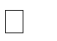 общественным организациям и объединениям – выстраивать собственную систему работы в соответствии с целями и задачами, обозначенными в Уставе организации; сформировать содержание деятельности, подлежащее финансовой поддержке в виде грантов и субсидий, выделяемых из федеральных и местных бюджетов, а также обеспечить возможность участия в открытом конкурсе (тендере), проводимом МО в целях реализации планов развития МО.Школы, активно включенные в реализацию системы воспитания, получают возможность формирования внушительного портфолио и выстраивания системной содержательной деятельности, ориентированной на решение стратегических государственных задач, что является выигрышной основой для получения грантов на реализацию намеченных планов.Реализация социальных практик школой совместно с общественными организациями и объединениями обладает объективно более высоким уровнем формирования и развития гражданской идентичности, ответственности и сознательности обучающихся. Задачи, решаемые в ходе выполнения социальных практик, лежат в плоскости задач государственного значения, поскольку удовлетворяют запросам развития человеческого потенциала МО, способствуют привлечению социально ориентированных структур к решению общественно полезных задач по региональным и муниципальным программам, объединению усилий МО, институтов образования и гражданских институтов в деле социального развития региона, укрепления межнациональных (межэтнических) культурных связей и др.«Классное руководство»Осуществляя работу с классом, педагог (классный руководитель) организует работу с коллективом класса; индивидуальную работу с учащимися вверенного ему класса; работу с учителями, преподающими в данном классе; работу с родителями учащихся или их законными представителями.Главное предназначение классного руководителя - изучение особенностей развития каждого обучающегося в классе и создание условия для становления ребенка, как личности, входящего в современный ему мир, воспитать человека, способного достойно занять своё место в жизни.Важное место в работе классного руководителя занимает организация интересных и полезных для личностного развития ребенка совместных дел с учащимися вверенного ему класса, позволяющих, с одной стороны, вовлечь в них детей с самыми разными потребностями и тем самым дать им возможность самореализоваться, а с другой, установить и упрочить доверительные отношения с учащимися класса, стать для них значимым взрослым, задающим образцы поведения в обществе. Формированию и сплочению коллектива класса способствуют следующие дела, акции, события, проекты, занятия:классные часы: тематические (согласно плану классного руководителя), посвященные юбилейным датам, Дням воинской славы, событию в классе, станице, стране, способствующие расширению кругозора детей, формированию эстетического вкуса, позволяющие лучше узнать и полюбить свою Родину;игровые, способствующие сплочению коллектива, поднятию настроения, предупреждающие стрессовые ситуации; проблемные, направленные на устранение конфликтных ситуаций в классе, школе, позволяющие решать спорные вопросы; организационные, связанные к подготовке класса к общему делу; здоровьесберегающие, позволяющие получить опыт безопасного поведения в социуме, ведения здорового образа жизни и заботы о здоровье других людей.Немаловажное значение имеет:формирование традиций в классном коллективе: «День именинника», ежегодный поход«Есть в осени первоначальной…», концерты для мам, бабушек, пап и т.п.;становление позитивных отношений с другими классными коллективами (через подготовку и проведение ключевого общешкольного дела по параллелям);сбор информации об увлечениях и интересах обучающихся и их родителей, чтобы найти вдохновителей для организации интересных и полезных дел;создание ситуации выбора и успеха.Формированию и развитию коллектива класса способствуют:составление социального паспорта классаизучение учащихся класса (потребности, интересы, склонности и другие личностные характеристики членов классного коллектива)составление карты интересов и увлечений обучающихсяделовая игра «Выборы актива класса» на этапе коллективного планирования;проектирование целей, перспектив и образа жизнедеятельности классного коллектива с помощью организационно-деятельностной игры, классного часа «Класс, в котором я хотел бы учиться», конкурса «Устав класса», «Герб класса», «Мой класс сегодня и завтра».Классное руководство подразумевает и индивидуальную работу с учащимися класса: со слабоуспевающими детьми и учащимися, испытывающими трудности по отдельным предметам направлена на контроль за успеваемостью учащихся класса.с учащимися, находящимися в состоянии стресса и дискомфорта;с обучающимися, состоящими на различных видах учёта, в группе риска, оказавшимися в трудной жизненной ситуации. Работа направлена на контроль за свободным времяпровождением.заполнение с учащимися «портфолио» с занесением «личных достижений» учащихся класса;участие в общешкольных конкурсахпредложение (делегирование) ответственности за то или иное поручениевовлечение учащихся в социально значимую деятельность в классе;Классный руководитель работает в тесном сотрудничестве с учителями предметниками. «Основные школьные дела»Ключевые дела – это главные традиционные общешкольные дела, в которых принимает участие большая часть школьников и которые обязательно планируются, готовятся, проводятся и анализируются совместно педагогами и детьми. Это комплекс коллективных творческих дел, интересных и значимых для школьников, объединяющих их вместе с педагогами в единый коллектив. В воспитательной системе нашей школы выделяются тематические периоды традиционных дел. Главные дела являются понятными, личностно значимыми, главное, в празднике - своеобразная форма духовного самовыражения и обогащения ребенка. «День знаний», «День учителя», Новогодние театрализованные представления, День материи другие.На школьном уровне:Общешкольные дела, связанные с развитием воспитательной составляющей учебной деятельностиДень Знаний – традиционный общешкольный праздник, состоящий из серии тематических классных часов, экспериментальных площадок. Особое значение этот день имеет для учащихся 1-х и 11-х классов, передача традиций, разновозрастных межличностных отношений в школьном коллективе.Торжественное мероприятие «День Учителя» – общешкольный ритуал, позволяющий учащимся примерить на себя роль администрации школы, учителей; способность работать с младшими школьниками. Данное событие способствует развитию школьной идентичности детей, поощрению их социальной активности, развитию позитивных межличностных отношений в общешкольном коллективе.Основные мероприятия научно-практические конференции (школьный, муниципальный туры) и мини - фестиваль проектов. Научно-практические конференции содействует пропаганде научных знаний, профессиональной   ориентации и привлечению учащихся к научному творчеству и исследовательской работе.Общешкольные дела, направленные на усвоение социально - значимых знаний, ценностных отношений к миру, Родине, создание условий для приобретения опыта деятельного выражения собственной гражданской позицииДень солидарности в борьбе с терроризмом – цикл мероприятий (общешкольная линейка, классные часы, выставки детских рисунков, уроки мужества), направленные на формирование толерантности, профилактику межнациональной розни и нетерпимости; доверия, чувства милосердия к жертвам терактов, а также ознакомление учащихся с основными правилами безопасного поведения.«Выборная кампания» - традиционная общешкольная площадка для формирования основ школьного самоуправления для учащихся 5-11 классов. В игровой форме учащиеся осваивают все этапы предвыборной кампании (дебаты, агитационная кампания, выборы). По итогам игры формируются органы школьного самоуправления. Включение в дело учащихся всей школы способствуют развитию инициативности, самоопределения, коммуникативных навыков, формированию межличностных отношений внутришкольных коллективов.Система мероприятий, направленных на воспитание чувства любви к Родине, гордости за героизм народа, уважения к ветеранам: День мужества, День Победы, День защитников Отечества, «Урок благодарной памяти», Всероссийская акция «Бессмертный полк», классные часы, посвященные памятным датам Отечества, выставки рисунков «Я помню, я горжусь…», конкурс чтецов «Строки, опаленные войной…».Общешкольные дела, направленные на создание условий для накопления опыта самореализации в различных видах творческой, спортивной, художественной деятельности, позитивной коммуникации«Масленица», «Зарница»- традиционные праздники (1-11 классы).«Новогодние чудеса» – общешкольное коллективное творческое дело, состоящее из цикла отдельных дел: мастерская «Деда Мороза, конкурс «Новогодняя игрушка», новогодние праздники для учащихся разных классов, в которых принимают участие все учащиеся, педагогики и родители.КТД способствует развитию сценических навыков, проявлению инициативы, формированию навыков и опыта самостоятельности, ответственности, коллективного поведения; чувства доверия и уважения друг к другу, улучшения взаимосвязи родителя и ребёнка, педагогов и учащихся. «Кубанское Рождество», «Раз в Крещенский вечерок» – гостиные, связанные с приобщением учащихся к русским православным традициям, с сохранением культурного наследия, пробуждает интерес к историческому прошлому русского народа.Данные мероприятия позволяет детям получить навыки проектной деятельности, озеленения школьной территории, ответственного поведения в природе, трудолюбия. «О спорт!» – комплекс соревнований (Зарница, Веселый старты; День здоровья, волейбол, баскетбол, мини-футбол, самбо, лёгкая атлетика), направленные на формирование социально значимого отношения учащихся к здоровью, опыта ведения здорового образа жизни, популяризацию спорта, поддержку спортивных достижений.На уровне классовСистема традиционных дел в классах, составляющих ядро воспитательной работы, имеющих общешкольное значение. Актуализация общешкольной жизни на уровне классов осуществляется путем формирования чувства сопричастности каждого к жизнедеятельности школы путем организации само - и соуправления. На уровне начального общего образования совместная направленная деятельность педагога и школьников начального уровня заключается в развитии познавательной, творческой, социально-активной видах деятельности путем стимулирования детей к участию в общешкольных делах, опираясь на систему выбираемых ответственных лиц. На уровне основного и среднего образования – через создаваемый совет класса, который отвечает за участие в общешкольных делах, информирование о делах школьной жизни путем делегирования ответственности отдельным представителям классного самоуправления.«Посвящение в первоклассники» – торжественная церемония, символизирующая приобретение ребенком своего нового социального статуса – школьника;«Прощание с Азбукой» – традиционная церемония в первых классах; День именинника – дело, направленное на сплочение классного коллектива, на уважительное отношение друг к другу через  проведение различных конкурсов.Классный час «День матери» – развитие нравственно-моральных качеств ребенка через восприятие литературных произведений; развитие в детях чувства сопереживания, доброго сочувственного отношения к матери, воспитание уважения к материнскому труду, любви к матери;Классный семейный праздник, посвящённый 8 марта и 23 февраля – ежегодное дело, проходит совместно с родителями в процессе создания и реализации детско - взрослых проектов.Вовлечение детей в проектную деятельность. Участие в знаковых проектах школы.«Мы против сквернословия» «Экологический десант» «Школа –это наш дом».Вовлечение каждого ребенка в ключевые дела школы и класса в одной из возможных для него ролей осуществляется через советы соуправления, где распределяются зоны ответственности, даются разовые посильные поручения.«Внешкольные мероприятия»Реализация воспитательного потенциала внешкольных мероприятий предусматривает:внешкольные тематические мероприятия воспитательной направленности, организуемые педагогами, по изучаемым в школе учебным предметам, курсам, модулям; (конференции, фестивали, творческие конкурсы)организуемые в классах классными руководителями, в том числе совместно с родителями (законными представителями) обучающихся, экскурсии, походы выходного дня (в музеи, библиотеку, кинотеатры, парки, на различные предприятия) с привлечением к их планированию, организации, проведению, оценке мероприятия;литературные, исторические, экологические и другие походы, экскурсии, экспедиции, слеты и т. п., организуемые педагогами, в том числе совместно с родителями (законными представителями) обучающихся (для изучения историко-культурных мест, событий, биографий, проживавших в этой местности российских поэтов и писателей, деятелей науки, природных и историко-культурных ландшафтов, флоры и фауны и др.);выездные события, включающие в себя комплекс коллективных творческих дел, в процессе которых складывается детско-взрослая общность, характеризующаяся доверительными взаимоотношениями, ответственным отношением к делу, атмосферой эмоционально-психологического комфорта;внешкольные мероприятия, в том числе организуемые совместно с социальными партнерами школы.«Организация предметно-эстетической среды» Окружающая ребенка предметно-эстетическая среда школы, при условии ее грамотной организации, обогащает внутренний мир ученика, способствует формированию у него чувства вкуса и стиля, создает атмосферу психологического комфорта, поднимает настроение, предупреждает стрессовые ситуации, способствует позитивному восприятию ребенком школы. Воспитывающее влияние на ребенка осуществляется через такие формы работы с предметно-эстетической средой школы как:оформление интерьера школьных помещений (вестибюля, коридоров, рекреаций, спортивного зала, окна и т.п.) и их периодическая переориентация, которая может служить хорошим средством разрушения негативных установок школьников на учебные и внеучебные занятия, размещение на стендах школы регулярно сменяемых экспозиций. Творческих работ школьников, позволяющих им реализовать свой творческий потенциал, а также знакомиться с работами друг друга; фотоотчетов об интересных событиях, происходящих в школе-озеленение пришкольной территории, разбивка клумб, тенистых аллей, оборудование во дворе школы спортивных и игровых площадок, доступных и приспособленных для школьников разных возрастных категорий, оздоровительно- рекреационных зон, позволяющих разделить свободное пространство школы на зоны активного и тихого отдыха;благоустройство классных кабинетов, осуществляемое классными руководителями вместе со школьниками своих классов, позволяющее учащимся проявить свои фантазию и творческие способности, создающее повод для длительного общения классного руководителя со своими детьми;событийное оформление пространства при проведении конкретных школьных мероприятий (праздников, церемоний, торжественных линеек, творческих вечеров, выставок, собраний и т.п.); «украшение школы к Дню учителя, «Новогодний дизайн школы», Акция «Окна Победы»; акцентирование внимания школьников посредством элементов предметно-эстетической среды (стенды, плакаты) на важных для воспитания ценностях школы, ее традициях, правилах.«Работа с родителями/законными представителями»Работа с родителями или законными представителями школьников осуществляется для лучшего достижения цели воспитания, которое обеспечивается согласованием позиций семьи и школы в данном вопросе. Только когда все участники образовательного процесса едины и находят контакт, тогда воспитание наиболее эффективно. Но бывает так, что родители сами нуждаются в грамотной квалифицированной помощи.Необходима организация работы по выявлению родителей (законных представителей), не выполняющих обязанностей по их воспитанию, обучению, содержанию ведется систематически и в течение всего года. Используются различные формы работы:выявление семей группы риска при обследовании материально-бытовых условий проживания, обучающихся школы;формирование банка данных семей;индивидуальные беседы;заседания Совета профилактики;совещания при директоре;совместные мероприятия с КДН и ЗП и ОПДН. Профилактическая работа с родителями предусматривает оптимальное педагогическое взаимодействия школы и семьи, включение семьи в воспитательный процесс через систему родительских собраний, общешкольных мероприятий с детьми и родителями: День семьи, День матери, мероприятия по профилактике вредных привычек, родительские лектории и т.д.Кроме работы по просвещению и профилактики, в школе проводится активная работа для детей и их семей по создание ситуации успеха, поддержки и развития творческого потенциала.Работа с родителями или законными представителями школьников осуществляется в рамках следующих видов и форм деятельности:На групповом уровне:общешкольный родительский комитет, участвующий в управлении школой и решении вопросов воспитания и социализации их детей;общешкольные родительские собрания, происходящие в режиме обсуждения наиболее острых проблем обучения и воспитания школьников;педагогическое просвещение родителей по вопросам воспитания детей, в ходе которого родители получают рекомендации классных руководителей и обмениваются собственным творческим опытом и находками в деле воспитания детей, а также по вопросам здоровьясбережения детей и подростковвзаимодействие с родителями посредством школьного сайта: размещается информация, предусматривающая ознакомление родителей, школьные новостиНа индивидуальном уровне:обращение к специалистам по запросу родителей для решения острых конфликтных ситуаций;участие родителей в педагогических консилиумах, собираемых в случае возникновения острых проблем, связанных с обучением и воспитанием конкретного ребенка;помощь со стороны родителей в подготовке и проведении общешкольных и внутриклассных мероприятий воспитательной направленности;индивидуальное консультирование c целью координации воспитательных усилий педагогов и родителей.«Самоуправление»Основная цель модуля «Ученическое самоуправление» в МБОУ СОШ №4 им. Г. П. Бочкаря заключается в создании условий для выявления, поддержки и развития управленческих инициатив обучающихся, принятия совместных со взрослыми решений, а также для включения обучающихся школы в вариативную коллективную творческую и социально-значимую деятельность. Поддержка детского самоуправления в школе помогает педагогам воспитывать в детях инициативность, самостоятельность, ответственность, трудолюбие, чувство собственного достоинства, а школьникам – предоставляет широкие возможности для самовыражения и самореализации Участие в самоуправлении даёт возможность подросткам попробовать себя в различных социальных ролях, получить опыт конструктивного общения, совместного преодоления трудностей, формирует личную и коллективную ответственность за свои решения и поступки. Поскольку учащимся младших и подростковых классов не всегда удается самостоятельно организовать свою деятельность, детское самоуправление иногда и на время может трансформироваться в соуправление (посредством введения функции педагога-куратора) в детское самоуправление.Структура ученического самоуправления школы имеет несколько Уровней и осуществляется следующим образом:На уровне школы:- через деятельность выборного Совета обучающихся школы, создаваемого для учета мнения школьников по вопросам управления образовательной организацией и принятия административных решений, затрагивающих их права и законные интересы;через деятельность творческих советов дела, отвечающих за проведение тех или иных конкретных мероприятий, праздников, вечеров, акций и т.п.;участие членов детского общественного движения в волонтерском отряде «Край добра», которые действуют на благо конкретных людей и социального окружения в целом. Уровень общешкольного коллектива предполагает получение обучающимися опыта самостоятельного общественного действия.Главным органом данного уровня самоуправления является Совет школьного ученического самоуправления, который состоит из лидеров всех секторов управления. На этом уровне члены Совета активно взаимодействуют с советником директора по воспитанию, представителями лидеров педагогического и родительского коллектива. При организации общешкольного уровня самоуправления решаются следующие задачи: планирование, организация и анализ общешкольных мероприятий и культурно-образовательных событий; разработка и внедрение инициатив ученического, педагогического и родительского коллективов; управление социально ориентированной деятельности школы; создание и укрепление общешкольных традиций.Содержание деятельности органов школьного ученического самоуправления разного уровня находит отражение в плане внеурочной деятельности. Например, к ежегодным мероприятиям, реализуемым обучающимися на разных уровнях самоуправления, относятся: организация встреч с интересными людьми, школьных конференций и передвижных выставок «Этот удивительный мир», поддержание порядка и чистоты в учебных классах и школе, создание ландшафтного дизайна на пришкольной территории, проведение спартакиад, интеллектуальных и спортивных конкурсов, фестивалей, праздников, творческих конкурсов и встреч, выставок, реализация проекта по благоустройству и оформлению школьных помещений «Создаем пространство школы вместе», проведение социальных акций «Для Вас, ветераны» «Помоги четвероногому другу» и др.На уровне классов:через деятельность выборных по инициативе и предложениям учащихся класса лидеров (старост), представляющих интересы класса в общешкольных делах и призванных координировать его работу с работой школы и классных руководителей;через деятельность выборных органов самоуправления, отвечающих за различные направления работы класса. Уровень классных коллективов формируется и реализуется в каждом классе. Данный уровень самоуправления дает обучающимся возможность раскрыть свои личностные качества, получить опыт реализации различных социальных ролей (лидер, заместитель лидера, культорганизатор, спорт организатор, ответственный за безопасность, учебный сектор, редколлегия) в процессе разработки плана классных дел, подготовки и организации разнообразных событий класса. Для формирования и развития лидерских качеств, управленческих компетенций, освоения эффективных форм организации классного коллектива проводится учеба актива школы, на которую приглашаются лидеры всех классов.На этом уровне самоуправления решаются следующие задачи: под руководством классного руководителя создается модель самостоятельной деятельности по реализации инициатив обучающихся; создаются условия для выявления и реализации творческого потенциала обучающихся; воспитывается личная и коллективная ответственность за выполнение порученных дел. На индивидуальном уровне:через вовлечение школьников в планирование, организацию, проведение и анализ общешкольных и внутриклассных дел, через реализацию функций школьниками, отвечающими за различные направления работы в классе;организацию общественно полезных дел, дающих детям возможность получить важный для их личностного развития опыт деятельности, направленной на помощь другим людям, своей школе, обществу в целом; развить в себе такие качества как забота, уважение, умение сопереживать, умение общаться, слушать и слышать других. (Это посильная помощь, оказываемая школьниками пожилым людям, участие школьников в работе на прилегающей к школе территории и т.п).«Профилактика и безопасность»Ухудшение здоровья детей школьного возраста в России стало не только медицинской, но и серьезной педагогической проблемой. Пожалуй, нет ничего другого в мире, чтобы мы теряли с такой беспечностью и легкостью, как собственное здоровье. Данные официальной статистики и результаты специальных научных исследований свидетельствуют о том, что в последние годы для подростков стали характерны не только широкая распространенность вредных привычек, но и более раннее приобщение к ним. В современной, быстро меняющейся экологической обстановке в России, возможности распространения среди подростков образа жизни сопряженного с риском для здоровья, становятся все более широкими.Опыт показывает, что большинство подростков испытывают потребность в обсуждении различных проблем здоровья и информации, касающейся личной безопасности. Поэтому одной из форм работы по профилактике вредных привычек и приобщению детей к здоровому образу жизни является просвещение. Подросткам необходима информация квалифицированных специалистов по интересующим их вопросам.Однако «правильные» знания не всегда предполагает «правильное» поведение. Между ними очень большая дистанция. Для того, чтобы «правильные» знания помогли выбрать «правильный поступок», нужна мотивация побуждения к действию.На первом этапе профилактической работы важная роль отводится профилактике табакокурения, алкоголизма и наркомании среди подростков. После создания социального паспорта школы вместе с психологической службой и классными руководителями, начинается активная просветительская работа: беседы, дискуссии, «круглые столы», тренинговые занятия с участием нарколога, эпидемиолога, детского врача, родителей, психолога и учащихся школы. Для этого в школе проводятся:«Дни здоровья», знакомство с природой родного края, физическое развитие детей, пропаганда туризма, здорового образа жизни, что способствует, формированию ответственности за сохранение естественного природного окружения, определяющего условия жизни человека;«Уроки безопасности», профилактика детского травматизма, формирование ответственности за своё здоровье и здоровье других людей;Месячник борьбы с вредными привычками, профилактика СПИДа; Уроки красоты и здоровья способствуют эстетическому и культурному развитию ребёнка, осознание здоровья, как одной из главных жизненных ценностей;«Пятиминутка здоровья» - просвещение, формирование навыков выхода из трудных ситуаций, ответственности за свои поступки;Экологическое воспитание имеет огромную роль в деле сохранения здоровья нации. Действенными мероприятиями в развитии данного направления являются:Акции «Птицы Кубани», «Чистые берега»;Праздники «День земли», «День птиц», фотоконкурс, конкурс рисунков «Природа родного края», «Береги лес от огня!»;Общешкольное дело сбор макулатуры «Сдай макулатуру - спаси дерево!», «Чистый двор». В профилактике вредных привычек большое внимание уделяется подготовке и обучению молодежных лидеров. Учащихся, которые ведут активный здоровый образ жизни, должны стать положительным примером для подростков «группы риска».Направление «Профилактика и безопасность» реализовывается на основании планов:План мероприятий по реализации Закона Краснодарского края «О мерах по профилактике безнадзорности и правонарушений несовершеннолетних в Краснодарском крае»План работы в рамках акции «Школа - территория, свободная от табака»План мероприятий против подростковой преступности и по усилению профилактической работыПлан мероприятий по профилактике ранних половых связей, половому воспитанию и предупреждению ранней беременности несовершеннолетнихПлан работы по профилактике наркомании, алкоголизма и табакокуренияПлан мероприятий по укреплению общегражданской идентичности, гармонизации межэтнических и межконфессиональных отношений, профилактике экстремизмаПлан работы профилактике экстремистской деятельности, гармонизации межэтнических отношений, недопущению проявления фактов национализма и ксенофобии среди несовершеннолетних«Социальное партнерство (сетевое взаимодействие)»Реализация воспитательного потенциала социального партнёрства школы при соблюдении требований законодательства Российской Федерации предусматривает:участие представителей организаций-партнёров, в том числе в соответствии с договорами о сотрудничестве, в проведении отдельных мероприятий в рамках рабочей программы воспитания и календарного плана воспитательной работы (дни открытых дверей, государственные, региональные, школьные праздники, торжественные мероприятия и т. п.);Акцент новых образовательных стандартов сделан в первую очередь на развитие творческого потенциала детей и духовно-нравственное воспитание. Однако, следуя новым стандартам образования, для создания «идеальной» модели выпускника рамки воспитательного пространства одного ОУ уже недостаточно. Должно быть организовано целостное пространство духовно-нравственного развития обучающихся.Этому способствует:участие представителей организаций-партнёров в проведении отдельных уроков, внеурочных занятий, внешкольных мероприятий соответствующей тематической направленности;проведение на базе организаций-партнёров отдельных уроков, занятий, внешкольных мероприятий, акций воспитательной направленности;проведение открытых дискуссионные площадки (детские, педагогические, родительские, совместные), куда приглашаются представители организаций-партнёров, на которых обсуждаются актуальные проблемы, касающиеся жизни школы, муниципального образования, региона, страны;расширение сетевого взаимодействия и сотрудничества между педагогами города, как основных учебных заведений, так дополнительных и высших;поиск новых форм работы, в том числе и информационно коммуникативных по сетевому взаимодействию школьников города. Это возможность максимального раскрытия творческого потенциала ребенка. Данная деятельность, позволяет проявить себя оптимальным образом индивидуально или в группе, попробовать свои силы, приложить свои знания, принести пользу, показать публично достигнутый результат.Совместно разрабатываемые и реализуемые обучающимися, педагогами с организациями-партнёрами благотворительной, экологической, патриотической, трудовой и т. д. направленности, ориентированные на воспитание обучающихся, преобразование окружающего социума, позитивное воздействие на социальное окружение.«Профориентация»Совместная деятельность педагогов и школьников по направлению «профориентация» включает в себя профессиональное просвещение школьников; диагностику и консультирование по проблемам профориентации, организацию профессиональных проб школьников. Задача совместной деятельности педагога и ребенка:– подготовить школьника к осознанному выбору своей будущей профессиональной деятельности. Создавая профориентационно значимые проблемные ситуации, формирующие готовность школьника к выбору, педагог актуализирует его профессиональное самоопределение, позитивный взгляд на труд в постиндустриальном мире, охватывающий не только профессиональную, но и непрофессиональную составляющие такой деятельности:циклы профориентационных часов общения, направленных на подготовку школьника к осознанному планированию и реализации своего профессионального будущего;профориентационные игры: деловые игры, квесты, расширяющие знания школьников о типах профессий, о способах выбора профессий, о достоинствах и недостатках той или иной интересной школьникам профессиональной деятельности;экскурсии на предприятия, дающие школьникам начальные представления о существующих профессиях и условиях работы людей, представляющих эти профессии;посещение дней открытых дверей в средних специальных учебных заведениях и вузах;совместное с педагогами изучение интернет ресурсов, посвященных выбору профессий, прохождение профориентационного онлайн-тестирования;участие в работе всероссийских профориентационных проектов, созданных в сети интернет;- освоение школьниками основ профессии в рамках курсов внеурочной деятельности.Вариативные модули:«Детские общественные объединения»Действующие на базе МБОУ СОШ №4 им. Г. П. Бочкаря детские общественные объединения – это добровольное, самоуправляемое, некоммерческое формирование, созданное по инициативе обучающихся и взрослых, объединившихся на основе общности интересов для реализации общих целей, указанных в уставе общественного объединения. Его правовой основой является Федеральный закон от 19.05.1995 № 82-ФЗ «Об общественных объединениях» (ст. 5).В МБОУ СОШ №4 им. Г. П. Бочкаря имеются детские объединения:Отряд ЮИД Отряд «Дружина юных пожарных»Отряд волонтеров «Край добра»Школьный спортивный клуб «Импульс»Группы казачьей направленности«ЮНАРМИЯ»ВСК «Братишка» им. Г. П. БочкаряВоспитание в детском общественном объединении осуществляется через:утверждение и последовательную реализацию в детском общественном объединении демократических процедур (выборы руководящих органов объединения, подотчетность выборных органов общему сбору объединения; ротация состава выборных органов и т. п.), дающих обучающемуся возможность получить социально значимый опыт гражданского поведения;организацию общественно полезных дел, дающих обучающимся возможность получить важный для их личностного развития опыт деятельности, направленной на помощь другим людям, своей школе, обществу в целом; развить в себе такие качества, как забота, уважение, умение сопереживать, умение общаться, слушать и слышать других. Такими делами могут являться: посильная помощь, оказываемая обучающимися пожилым людям; участие обучающихся в работе на прилегающей к школе территории (работа в школьном саду, уход за деревьями и кустарниками, благоустройство клумб) и др.;рекламные мероприятия в начальной школе, реализующие идею популяризации деятельности детского общественного объединения, привлечения в него новых участников (проводятся в форме игр, квестов, театрализаций и т. п.)Работа с учащимися по предупреждению несчастных случаев и травматизма в течение всего учебного года в нашей школе осуществляется через работу отрядов Юный инспектор движения (ЮИД) и Дружину юных пожарных (ДЮП). Члены ЮИД и ДЮП активно участвуют в проведении профилактических мероприятий, готовят и проводят агитационные выступления перед учащимися школы. Члены отрядов изготавливают и распространяют листовки по правилам пожарной безопасности среди жителей села, оформляют информационные листы, направленные на обучение детей пожарной безопасности и правилам дорожного движения, организуют тематические выставки рисунков и поделок, различные тематические вечера, викторины, конкурсы. Цель деятельности ШСК «Импульс» - это создание условий для развития физической культуры и спорта в МБОУ СОШ №4 им. Г. П. Бочкаря, организации досуга обучающихся по спортивным интересам, удовлетворение их потребности в физическом совершенствовании, а также оказание практической помощи участникам образовательного процесса в реабилитации, сохранения и укрепления здоровья. Участниками объединения могут быть учащиеся с 1-го по 11-й класс.Работа по направлению «Казачество» выполняется в группах казачьей направленности и решает такие задачи, как духовно-нравственное развитие обучающихся, воспитание основ толерантности, чувства патриотизма и гражданских качеств. В школе есть классы казачьей направленности в 3 и 8 классах. Учащиеся класса активно участвуют в исследовательской деятельности, конкурсах и соревнованиях, направленных на пропаганду казачества. В работе с классом казачьей направленности основными направлениями работы являются:история кубанского казачества;казачьи игры;история и современность кубанского казачества;физическое воспитание казаковОбразовательная программа обеспечивает обучение в соответствии с поставленными целями. Основные направления деятельности отряда «Юнармия» в МБОУ СОШ №4 им. Г. П. Бочкаря строятся исходя из задач, направленных для реализации поставленной цели. Направления деятельности определены Главным и региональным штабом движения «Юнармия». Содержание каждого направления, а также виды и формы деятельности определены мной, как руководителем отряда, и педагогами-инструкторами, ведущими занятия по различным направлениям.«Начальная военная подготовка». В МБОУ СОШ №4 им. Г. П. Бочкаря за счет часов внеурочной деятельности в рамках ФГОС осуществляется «Начальная военная подготовка» не только старшеклассников, но и учащихся среднего звена в соответствии с их возрастными особенностями. «Физическая подготовка»- направление успешно реализовывается в рамках дополнительных часов секционной работы и внеурочных занятий ФГОС. «Творческая деятельность»- в отряде «Юнармия» приветствуется как коллективная, так и индивидуальная творческая деятельность участников объединения. Юнармецы нашей школы принимают активное участие во многих проводимых творческих конкурсах различного уровня. «Школьное медиа»Цель школьных медиа (совместно создаваемых разновозрастными   школьниками и педагогами средств распространения текстовой, аудио и видео информации) – развитие коммуникативной культуры школьников, формирование навыков общения и сотрудничества, поддержка творческой самореализации учащихсяВоспитательный потенциал школьных медиа реализуется в рамках различных видов и форм деятельности:видео и фото студию: создание фотомонтажей, фоторепортажей, видеоклипов о наиболее интересных моментах жизни школы, популяризация общешкольных ключевых дел, мероприятий, кружков, секций, деятельности органов ученического самоуправления;участие школьников во всероссийских конкурсах школьных медиа.социальные сети: разновозрастное сообщество учащихся и педагогов, поддерживающее интернет-сайт школы и группы «ВКонтаке», с целью освещения деятельности школы, в информационном пространстве, привлечения внимания общественности к МБОУ СОШ №4 им. Г. П. Бочкаря, информационного продвижения ценностей школы и организации виртуальной диалоговой площадки, на которой детьми, учителями и родителями могли бы открыто обсуждаться значимые вопросы.Создание интернет опросов и обсуждений в онлайн режиме, участие в работе сайта школы, ВК. Организация воспитательной деятельности.Общие требования к условиям реализации ПрограммыПрограмма воспитания реализуется посредством формирования социокультурного воспитательного пространства при соблюдении условий создания уклада, отражающего готовность всех участников образовательного процесса руководствоваться едиными принципами и регулярно воспроизводить наиболее ценные для нее воспитательно значимые виды совместной деятельности.Уклад школы направлен на сохранение преемственности принципов воспитания на всех уровнях общего образования:обеспечение личностно развивающей предметно-пространственной среды, в том числе современное материально-техническое обеспечение, методические материалы и средства обучения;наличие профессиональных кадров и готовность педагогического коллектива к достижению целевых ориентиров Программы воспитания;взаимодействие с родителями (законными представителями) по вопросам воспитания;учет индивидуальных особенностей обучающихся, в интересах которых реализуется Программа (возрастных, физических, психологических, национальных и пр.).Кадровое обеспечениеПедагог являет собой всегда главный для обучающихся пример нравственного и гражданского личностного поведения. В школе создано школьное методическое объединение (ШМО) классных руководителей, которое помогает учителям школы разобраться в нормативно-правовой базе в потоке информации, обеспечивающей успешный воспитательный процесс. Совершенствование подготовки и повышения квалификации кадров по вопросам духовно-нравственного воспитания детей и молодежи, один из главных вопросов в реализации рабочей программы воспитания. Мероприятия по подготовке кадров:сопровождение молодых педагогических работников, вновь поступивших на работу педагогических работников (работа школы наставничества)индивидуальная работа с педагогическими работниками по запросам (в том числе и по вопросам классного руководства)контроль оформления учебно-педагогической документациипроведение конференций, «круглых столов», семинаров по педагогическим и другим проблемам духовно-нравственного воспитания и просвещения обучающихся;участие в постоянно действующих учебных курсах, семинарах по вопросам воспитания;участие в работе городских и региональных методических объединений представление опыта работы школы;участие в работе постоянно действующего методического семинара по духовно- нравственному воспитаниюучастие в различных ежегодных районных, краевых, региональных, Всероссийских образовательных конкурсах с целью обмена опыта работы по духовно-нравственному воспитаниюВ педагогическом плане среди базовых национальных ценностей необходимо установить одну важнейшую, системообразующую, дающую жизнь в душе детей всем другим ценностям - ценность Учителя.Нормативно-методическое обеспечениеВ программных мероприятиях предусматривается подготовка и принятие нормативных документов, включающих вопросы духовно-нравственного воспитания школьников, заключение соглашений о сотрудничестве органов образования, здравоохранения, культуры, социальной помощи.Ведется разработка нормативно-правового механизма взаимосвязи субъектов духовно-нравственного содержания в станице.Подготовка приказов и локальных актов школы по внедрению рабочей программы воспитания в образовательный процесс.Создание рабочей программы воспитания на 2023-2025г. с приложением плана воспитательной работы школы на три уровня образования НОО, ООО, СОО.Обновление содержания воспитательных программ в целях реализации новых направлений программ воспитания.Подготовка/корректировка дополнительных общеразвивающих программ ОУ.Сайт, на котором будут отражены реальные результаты программы воспитания https://star-sosh4.ru/Требования к условиям работы с детьми с особыми образовательными потребностямиВ настоящее время в МБОУ СОШ №4 им. Г. П. Бочкаря, получает образование примерно 25% детей с ОВЗ и детей инвалидов во всех уровнях образования. Дети ОВЗ и инвалиды получают образование на равных, со всеми школьниками, создана благоприятная доброжелательная среда. Эти дети находятся под пристальным контролем классных руководителей, и социально-психологической службы. Они имеют возможность участвовать в различных формах жизни детского сообщества: в работе органов самоуправления, волонтерского отряда, участвовать в конкурсных мероприятиях онлайн и офлайн, в школьных праздниках. Обеспечивается возможность их участия в жизни класса, школы, событиях группы. Таким образом, формируется их личностный опыт, развивается самооценка и уверенность в своих силах, опыт работы в команде, развивает активность и ответственность каждого обучающегося в социальной ситуации его развития.Особыми задачами воспитания обучающихся с ОВЗ являются:Налаживание эмоционально-положительного взаимодействия детей с ОВЗ с окружающими для их успешной адаптации и интеграции в школе;формирование доброжелательного отношения к детям с ОВЗ и их семьям со стороны всех участников образовательных отношений;построение воспитательной деятельности с учетом индивидуальных особенностейкаждого обучающегося с ОВЗ;активное привлечение семьи и ближайшего социального окружения к воспитанию обучающихся с ОВЗ;обеспечение психолого-педагогической поддержки семей, обучающихся с ОВЗ в развитии и содействие повышению уровня их педагогической, психологической, медико- социальной компетентности;индивидуализация в воспитательной работе с обучающимися с ОВЗ.на личностно-ориентированный подход в организации всех видов детской деятельности.Система поощрения социальной успешности и проявлений активной жизненной позиции обучающихсяСистема поощрения проявлений активной жизненной позиции и социальной успешности обучающихся призвана способствовать формированию у обучающихся ориентации на активную жизненную позицию, инициативность, максимально вовлекать их в совместную деятельность в воспитательных целях. Система проявлений активной жизненной позиции и поощрения социальной успешности обучающихся строится на принципах:публичности, открытости поощрений (информирование всех обучающихся о награждении, проведение награждений в присутствии значительного числа обучающихся); В школе практикуются общешкольные линейки и праздники в честь победителей различных конкурсов и олимпиад.в выдвижении на поощрение и в обсуждении кандидатур на награждение обучающихся участвуют органы самоуправления, классные руководители учителя;к участию в системе поощрений на всех стадиях привлекаются родители (законные представители) обучающихся, представителей родительского сообщества, самих обучающихся, их представителей (с учетом наличия ученического самоуправления), сторонние организации, их статусных представителей;дифференцированность поощрений (наличие уровней и типов наград позволяет продлить стимулирующее действие системы поощрения).Анализ воспитательного процесса.Самоанализ организуемой в МБОУ СОШ №4 им. Г. П. Бочкаря воспитательной работы осуществляется по выбранным самой школой направлениям и проводится с целью выявления основных проблем школьного воспитания и последующего их решения.Самоанализ осуществляется ежегодно силами самой школы.Основными принципами, на основе которых осуществляется самоанализ воспитательной работы в школе, являются:принцип гуманистической направленности осуществляемого анализа, ориентирующий экспертов на уважительное отношение, как к воспитанникам, так и к педагогам, реализующим воспитательный процесс;принцип приоритета анализа сущностных сторон воспитания, ориентирующий экспертов на изучение не количественных его показателей, а качественных – таких как содержание и разнообразие деятельности, характер общения и отношений между школьниками и педагогами;принцип развивающего характера осуществляемого анализа, ориентирующий экспертов на использование его результатов для совершенствования воспитательной деятельности педагогов: грамотной постановки ими цели и задач воспитания, умелого планирования своей воспитательной работы, адекватного подбора видов, форм и содержания их совместной с детьми деятельности;взаимное уважение всех участников образовательных отношений;развивающий характер осуществляемого анализа ориентирует на использование его результатов для совершенствования воспитательной деятельности педагогических работников (знания и сохранения в работе целей и задач воспитания, умелого планирования воспитательной работы, адекватного подбора видов, форм и содержания совместной деятельности с обучающимися, коллегами, социальными партерами);распределенная ответственность за результаты личностного развития обучающихся ориентирует на понимание того, что личностное развитие – это результат как организованного воспитания, в котором образовательная организация участвует наряду с другими социальными партнёрами, так и внеплановая социализация, саморазвитие. Основные направления анализа организуемого в школе воспитательного процесса: Условия организации воспитательной работы по четырем составляющим:нормативно-методическое обеспечение;кадровое обеспечение;материально-техническое обеспечение;удовлетворенность качеством условий.Оценить качество условий организации воспитательной работы помогут разработанные Чек-листы.Анализ организации воспитательной работы по следующим направлениям:реализация внеурочной деятельности;реализация воспитательной работы классных руководителей;реализация дополнительных программ;удовлетворенность качеством реализации воспитательной работы.Проводится с заполнением сводных таблиц выполненной работы и анализа ее качества, анкетирование.Результаты воспитания, социализации и саморазвития школьников.Критерием, на основе которого осуществляется данный анализ, является динамика личностного развития школьников каждого класса, их достижения в конкурсах и мероприятиях, удовлетворенность участников образовательных отношений качеством результатов воспитательной работы.Осуществляется анализ классными руководителями совместно с заместителем директора по воспитательной работе с последующим обсуждением его результатов назаседании методического объединения классных руководителей или педагогическом совете школы.Способом получения информации о результатах воспитания, социализации и саморазвития школьников является педагогическое наблюдение, диагностика. Диагностический инструментарий: «Методика диагностики нравственной воспитанности», «Методика диагностики личностного роста школьников», «Методика диагностики нравственной мотивации», «Методика диагностики нравственной самооценки»Внимание педагогов сосредотачивается на следующих вопросах:какие прежде существовавшие проблемы личностного развития школьников удалось решить за минувший учебный год;какие проблемы решить не удалось и почему;какие новые проблемы появились, над чем далее предстоит работать педагогическому коллективу.Диагностика «Творческие достижения школьников». Старшая вожатая проводит учет результативности участия детей в творческих конкурсах и мероприятиях, благотворительных акциях, социальных проектах, социально значимой деятельности. В качестве инструмента оценки - таблица достижений. Она позволит систематизировать сведения, для их анализа.Это дает возможность анализировать результативность участия школьников в различных конкурсах по всем направлениям воспитательной деятельности.Состояние организуемой в школе совместной деятельности детей и взрослых. Удовлетворенность качеством результатов воспитательной работы.Критерием, на основе которого осуществляется данный анализ, является наличие в школе интересной, событийно насыщенной и личностно развивающей совместной деятельности детей и взрослых.Осуществляется анализ заместителем директора по воспитательной работе, классными руководителями, Советом старшеклассников и родителями, хорошо знакомыми с деятельностью школы.Способами получения информации о состоянии организуемой в школе совместной деятельности детей и взрослых могут быть беседы со школьниками и их родителями, педагогами, лидерами ученического самоуправления, при необходимости – их анкетирование. Чтобы выявить, удовлетворены ли родители и школьники качеством образовательных услуг, чаще всего используют анкетирование.Часть вопросов такого анкетирования затрагивает и организацию воспитательной деятельности. Пусть оценят три показателя:качество организации внеурочной деятельности;качество воспитательной деятельности классного руководителя;качество доп.образованияАнализ ответов позволит вам оценить степень удовлетворенности результатами воспитательной работы. Полученные результаты обсуждаются на заседании методического объединения (ШМО) классных руководителей или педагогическом совете школы.Внимание при этом сосредотачивается на вопросах, связанных скачеством проводимых общешкольных ключевых дел;качеством совместной деятельности классных руководителей и их классов;качеством организуемой в школе внеурочной деятельности;качеством реализации личностно развивающего потенциала школьных уроков;качеством существующего в школе ученического самоуправления;качеством функционирующих на базе школы детских общественных объединений;качеством проводимых в школе экскурсий, походов;качеством профориентационной работы школы;качеством работы школьных медиа;качеством организации предметно-эстетической среды школы;качеством взаимодействия школы и семей школьников.Итогом самоанализа организуемой в школе воспитательной работы является перечень выявленных проблем, над которыми предстоит работать педагогическому коллективу, и проект направленных на это управленческих решений.Ожидаемые конечные результатысовершенствование статуса конкурентноспособного образовательного учреждения, обеспечивающего становление личности выпускника, способной при любых неблагоприятных условиях сохранять уважение друг к другу, взаимопонимание, стремление к взаимодействию в традициях русской православной культуры через расширение содержания, форм организации воспитательной системы школы посредством интеграции с социальными партнерами, системой дополнительного образования.введение в практику новых форм и методов духовно-нравственного воспитания.совершенствование системы социально–педагогической поддержки, обеспечивающей снижение факторов «риска» и асоциального поведения через внедрение современных воспитательных технологий, применение эффективных механизмов социализации, формирования здорового образа жизни на основе духовно-нравственных принципов воспитания.создание в школе единого воспитательного пространства, главной ценностью которого является личность ребенка, приобщение его к истинным ценностям, формирование нового знания, ориентированного на умение при любых неблагоприятных условиях сохранять уважение друг к другу, взаимопонимание, стремление к взаимодействию в традициях русской культуры.ПРОГРАММА КОРРЕКЦИОННОЙ РАБОТЫПрограмма коррекционной работы предусматривает индивидуализацию специального сопровождения обучающегося с ЗПР. Содержание программы коррекционной работы для каждого обучающегося определяется с учетом его особых образовательных потребностей на основе рекомендаций ТПМПК.Целью программы коррекционной работы выступает создание системы комплексной помощи обучающимся с ЗПР в освоении АООП НОО, коррекция недостатков в физическом и (или) психическом и речевом развитии обучающихся, их социальная адаптация.Направления и содержание программы коррекционной работы осуществляются во внеурочное время в объеме не менее 5 часов (пункт 3.4.16 Санитарно-эпидемиологических требований).Программа коррекционной работы обеспечивает:выявление особых образовательных потребностей обучающихся с ЗПР, обусловленных недостатками в их физическом и (или) психическом развитии;создание адекватных условий для реализации особых образовательных потребностей обучающихся с ЗПР;осуществление	индивидуально-ориентированного	психолого-педагогическогосопровождения обучающихся с ЗПР с учетом их особых образовательных потребностей;оказание помощи в освоении обучающимися с ЗПР АООП НОО;возможность развития коммуникации, социальных и бытовых навыков, адекватного учебного поведения, взаимодействия со взрослыми и детьми, формированию представлений об окружающем мире и собственных возможностях.Программа коррекционной работы содержит:перечень, содержание и план реализации коррекционно-развивающих занятий, обеспечивающих удовлетворение особых образовательных потребностей обучающихся с ЗПР, и освоение ими АООП НОО;систему комплексного психолого-педагогического и социального сопровождения обучающихся с ЗПР в условиях образовательного процесса, включающего психологопедагогическое обследование обучающихся с целью выявления особых образовательных потребностей обучающихся, мониторинг динамики развития и успешности в освоении АООП НОО, корректировку коррекционных мероприятий;механизм взаимодействия в разработке и реализации коррекционных мероприятий педагогических работников, специалистов в области коррекционной педагогики и психологии, медицинских работников организации и других организаций, специализирующихся в области семьи и других институтов общества, который должен обеспечиваться в единстве урочной, внеурочной и внешкольной деятельности;планируемые результаты коррекционной работы.Программа коррекционной работы включает в себя взаимосвязанные направления, отражающие ее основное содержание:диагностическая работа, обеспечивающая проведение комплексного обследования обучающихся с ЗПР и подготовку рекомендаций по оказанию им психолого-педагогической помощи;коррекционно-развивающая работа, обеспечивающая своевременную специализированную помощь в освоении содержания образования и коррекцию недостатков в психофизическом развитии обучающихся с ЗПР;консультативная работа, обеспечивающая непрерывность специального сопровождения обучающихся с ЗПР и их семей по вопросам реализации дифференцированных психологопедагогических условий обучения, воспитания, коррекции, развития и социализации;информационно-просветительская работа, направленная на разъяснительную деятельность по вопросам, связанным с особенностями образовательного процесса для обучающихся с ЗПР, со всеми участниками образовательных отношений - обучающимися, их родителями (законными представителями), педагогическими работниками.Коррекционная работа включает систематическое психолого-педагогическое наблюдение в учебной и внеурочной деятельности, разработку и реализацию индивидуального маршрута комплексного психолого-педагогического сопровождения каждого обучающегося с ЗПР на основе психолого-педагогической характеристики, составленной по результатам изучения его особенностей и возможностей развития, выявления трудностей в овладении содержанием начального общего образования, особенностей личностного развития, межличностного взаимодействия с детьми, взрослыми.Основными направлениями в коррекционной работе являются: коррекционная помощь в овладении базовым содержанием обучения; развитие эмоционально-личностной сферы и коррекция ее недостатков; развитие познавательной деятельности и целенаправленное формирование высших психических функций; развитие зрительно-моторной координации; формирование произвольной регуляции деятельности и поведения; коррекция нарушений устной и письменной речи; обеспечение обучающемуся успеха в различных видах деятельности с целью предупреждения негативного отношения к учебе, ситуации школьного обучения в целом, повышения мотивации к школьному обучению.Коррекционная работа осуществляется в ходе всего учебно-образовательного процесса, при изучении предметов учебного плана и на специальных коррекционно-развивающих занятиях, где осуществляется коррекция нарушений психофизического развития обучающихся с ЗПР и оказывается помощь в освоении нового учебного материала на уроке и в освоении АООП НОО в целом.При возникновении трудностей в освоении обучающимся с ЗПР содержания АООП НОО педагогические работники, осуществляющие психолого-педагогическое сопровождение, оперативно дополняют структуру программы коррекционной работы соответствующим направлением работы, которое будет сохранять свою актуальность до момента преодоления возникших затруднений. В случае нарастания значительных стойких затруднений в обучении, взаимодействии с учителями и обучающимися школы (класса) обучающийся с ЗПР направляется на ППК для комплексного психолого-педагогического обследования с целью выработки рекомендаций по его дальнейшему обучению.Основными механизмами реализации программы коррекционной работы являются:оптимально выстроенное взаимодействие специалистов образовательной организации, обеспечивающее системное сопровождение обучающихся специалистами различного профиля;социальное партнерство, предполагающее профессиональное взаимодействие образовательной организации с внешними ресурсами.Психолого-педагогическое сопровождение обучающихся с ЗПР осуществляют специалисты: учитель-дефектолог, учитель-логопед, педагог-психолог, социальный педагог, педагог дополнительного образования. При необходимости Программу коррекционной работы может осуществлять специалист, работающий в иной организации (центрах психологопедагогической, медицинской и социальной помощи, ПМПК и других).Программа коррекционной работы предусматривает вариативные формы специального сопровождения обучающихся с ЗПР. Варьироваться могут содержание, организационные формы работы, степень участия специалистов сопровождения, что способствует реализации и развитию больших потенциальных возможностей обучающихся с ЗПР и удовлетворению их особых образовательных потребностей.Программа коррекционной работы содержит: цель, задачи, программы коррекционных курсов, систему комплексного психолого-педагогического обследования обучающихся, основные направления (диагностическое, коррекционно-развивающее, консультативное, информационно-просветительское), описание специальных условий обучения и воспитания обучающихся с ЗПР, планируемые результаты освоения программы коррекционной работы, механизмы реализации программы.Программа коррекционной работы МБОУ СОШ № 4 им. Г.П.Бочкаря отражена в Приложении №4.ПРОГРАММА ВНЕУРОЧНОЙ ДЕЯТЕЛЬНОСТИПрограмма внеурочной деятельности соответствует ФГОС НОО и реализуется в рамках программы внеурочной деятельности ООП НОО МБОУ СОШ № 4 им. Г.П.Бочкаря.Коррекционно-развивающая область является обязательной частью внеурочной деятельности, поддерживающей процесс освоения содержания АООП НОО для обучающихся с ЗПР.Коррекционно-развивающая работа направлена на обеспечение развития эмоционально-личностной сферы и коррекцию ее недостатков; познавательной деятельности и целенаправленное формирование высших психических функций; формирования произвольной регуляции деятельности и поведения; коррекцию нарушений устной и письменной речи, психолого-педагогическую поддержку в освоении АООП НОО для обучающихся с ЗПР.Коррекционно-развивающая область поддерживает процесс освоения содержания АООП НОО, обеспечивает коррекцию недостатков в развитии обучающихся. Часы, отводимые на коррекционно-развивающую область, включаются в часы, отводимые на внеурочную деятельность (в объеме не менее 5 часов) и являются обязательными. Содержание коррекционно-развивающей работы определяется на основе рекомендаций ТПМПК, ИПРА (педагогическое, психологическое, логопедическое сопровождение).При организации внеурочной деятельности обучающихся МБОУ СОШ № 4 им. Г.П.Бочкаря использует возможности организаций дополнительного образования детей, организаций культуры и спорта. В период каникул для продолжения внеурочной деятельности используются возможности организаций отдыха детей и их оздоровления, тематических лагерных смен.Содержание внеурочной деятельности осуществляется по направлениям: духовнонравственное, общеинтеллектуальное, спортивно-оздоровительное,	социальное,общекультурное.Время, отводимое на внеурочную деятельность, составляет за четыре года обучения до 1350 часов.Внеурочная деятельность способствует социальной интеграции обучающихся путем организации и проведения мероприятий, в которых предусмотрена совместная деятельность обучающихся разных категорий. Виды совместной внеурочной деятельности подбираются с учетом возможностей и интересов как обучающихся с задержкой психического развития, так и обычно развивающихся сверстников.Основными целями внеурочной деятельности являются создание условий для достижения обучающегося необходимого для жизни в обществе социального опыта и формирования принимаемой обществом системы ценностей, создание условий для всестороннего развития и социализации каждого обучающегося с ЗПР, создание воспитывающей среды, обеспечивающей развитие социальных, интеллектуальных интересов учащихся в свободное время.Направления воспитательной деятельности в работе с обучающимися (в том числе и с обучающимися с ЗПР):коррекция всех компонентов психофизического, интеллектуального, личностного развития обучающихся с ЗПР с учетом их возрастных и индивидуальных особенностей;развитие активности, самостоятельности и независимости в повседневной жизни;развитие возможных избирательных способностей и интересов обучающегося в разных видах деятельности;формирование основ нравственного самосознания личности, умения правильно оценивать окружающее и самих себя;формирование эстетических потребностей, ценностей и чувств; развитие трудолюбия, способности к преодолению трудностей, целеустремлённости и настойчивости в достижении результата;расширение представлений обучающегося о мире и о себе, его социального опыта;формирование положительного отношения к базовым общественным ценностям;формирование умений, навыков социального общения людей;расширение круга общения, выход обучающегося за пределы семьи и образовательной организации;развитие навыков осуществления сотрудничества с педагогами, сверстниками, родителями, старшими детьми в решении общих проблем;укрепление доверия к другим людям;развитие доброжелательности и эмоциональной отзывчивости, понимания других людей и сопереживания им.3. ОРГАНИЗАЦИОННЫЙ РАЗДЕЛУЧЕБНЫЙ ПЛАНОбязательные предметные области и учебные предметы учебного плана АООП НОО для обучающихся с ЗПР соответствуют положениям учебного плана в ООП НОО МБОУ СОШ № 4 им. Г.П.Бочкаря. Во внеурочную область учебного плана включаются коррекционно-развивающие занятия по программе коррекционной работы в объеме 5 часов в неделю на одного обучающегося с ЗПР (пункт 3.4.16. Санитарно-эпидемиологических требований). Учебный план внеурочной деятельности начального общего образования для детей с ЗПР представлен в Приложении № 5.Требования к условиям получения образования обучающимися с ЗПР представляют собой интегративное описание совокупности условий, необходимых для реализации АООП НОО, и структурируются по сферам ресурсного обеспечения. Интегративным результатом реализации указанных требований является создание комфортной коррекционно-развивающей образовательной среды для обучающихся с ЗПР, построенной с учетом их особых образовательных потребностей, которая обеспечивает высокое качество образования, его доступность, открытость и привлекательность для обучающихся, их родителей (законных представителей), духовно-нравственное развитие обучающихся, гарантирует охрану и укрепление физического, психического и социального здоровья обучающихся.Календарный учебный график, календарный план воспитательной работы МБОУ СОШ № 4им.Г.П.Бочкаря соответствуют данным разделам ООП НОО МБОУ СОШ № 4 им. Г.П.Бочкаря. (Приложение 6)СИСТЕМА СПЕЦИАЛЬНЫХ УСЛОВИЙ РЕАЛИЗАЦИИ АООП НОО ДЛЯ ОБУЧАЮЩИХСЯ С ЗПР (кадровое обеспечение, психологопедагогическое обеспечение, финансовое обеспечение, материальнотехническое обеспечение, учебно-методическое и информационное обеспечение)Система условий реализации программы начального общего образования для обучающихся с ОВЗ, созданная в МБОУ СОШ № 4 им. Г.П.Бочкаря, направлена на:достижение обучающимися планируемых результатов освоения программы начального общего образования, в том числе адаптированной;развитие личности, её способностей, удовлетворение образовательных потребностей и интересов, самореализацию обучающихся, в том числе одарённых, через организацию урочной и внеурочной деятельности, социальных практик, включая общественно полезную деятельность, профессиональные пробы, практическую подготовку, использование возможностей организаций дополнительного образования и социальных партнёров;формирование функциональной грамотности обучающихся (способности решать учебные задачи и жизненные проблемные ситуации на основе сформированных предметных, метапредметных и универсальных способов деятельности), включающей овладение ключевыми навыками, составляющими основу дальнейшего успешного образования и ориентацию в мире профессий;формирование социокультурных и духовно-нравственных ценностей обучающихся, основ их гражданственности, российской гражданской идентичности;индивидуализацию процесса образования посредством проектирования и реализации индивидуальных учебных планов, обеспечения эффективной самостоятельной работы обучающихся при поддержке педагогических работников;участие обучающихся, родителей (законных представителей) несовершеннолетних обучающихся и педагогических работников в проектировании и развитии программы начального общего образования и условий её реализации, учитывающих особенности развития и возможности обучающихся;включение обучающихся в процессы преобразования социальной среды (класса, школы), формирования у них лидерских качеств, опыта социальной деятельности, реализации социальных проектов и программ при поддержке педагогических работников;формирование у обучающихся первичного опыта самостоятельной образовательной, общественной, проектной, учебно-исследовательской, спортивно-оздоровительной и творческой деятельности;формирование у обучающихся экологической грамотности, навыков здорового и безопасного для человека и окружающей его среды образа жизни;использование в образовательной деятельности современных образовательных технологий, направленных в том числе на воспитание обучающихся и развитие различных форм наставничества;обновление содержания программы начального общего образования, методик и технологий её реализации в соответствии с динамикой развития системы образования, запросов обучающихся, родителей (законных представителей) несовершеннолетних обучающихся с учётом национальных и культурных особенностей субъекта Российской Федерации;эффективное использование профессионального и творческого потенциала педагогических и руководящих работников организации, повышения их профессиональной, коммуникативной, информационной и правовой компетентности;эффективное управление организацией с использованием ИКТ, современных механизмов финансирования реализации программ начального общего образования для обучающихся с ОВЗ.Кадровое обеспечениеДля реализации адаптированной программы начального общего образования МБОУ СОШ №4 им. Г.П.Бочкаря укомплектована кадрами, имеющими необходимую квалификацию для решения задач, связанных с достижением целей и задач образовательной деятельности.Обеспеченность кадровыми условиями включает в себя:укомплектованность МБОУ СОШ №4 им. Г.П.Бочкаря педагогическими, руководящими и иными работниками;уровень квалификации педагогических и иных работников образовательной организации, участвующих в реализации основной образовательной программы и создании условий для её разработки и реализации;непрерывность профессионального развития педагогических работников образовательной организации, реализующей образовательную программу начального общего образования.МБОУ СОШ № 4 им. Г.П.Бочкаря полностью укомплектована педагогическими, руководящими и иными работниками всоответствии с утверждённым штатным расписанием.Уровень квалификации педагогических и иных работников МБОУ СОШ №4 им. Г.П.Бочкаря, участвующих в реализации основной образовательной программы и создании условий для её разработки и реализации, характеризуется наличием документов о присвоении квалификации, соответствующей должностным обязанностям работника.Основой для разработки должностных инструкций, содержащих конкретный перечень должностных обязанностей работников, с учётом особенностей организации труда и управления, а также прав, ответственности и компетентности работников образовательной организации, служат квалификационные характеристики, указанные в квалификационных справочниках, и (или) профессиональных стандартах (при наличии).Уровень квалификации педагогических и иных работников МБОУ СОШ № 4 им. Г.П.Бочкаря, участвующих в реализации основной образовательной программы и создании условий для её разработки и реализации, характеризуется также результатами аттестации — квалификационными категориями.Аттестация педагогических работников в соответствии с Федеральным законом «Об образовании в Российской Федерации» (ст. 49) проводится в целях подтверждения их соответствия занимаемым должностям на основе оценки их профессиональной деятельности, с учётом желания педагогических работников в целях установления квалификационной категории. Проведение аттестации педагогических работников в целях подтверждения их соответствия занимаемым должностям осуществляется не реже одного раза в пять лет на основе оценки их профессиональной деятельности аттестационными комиссиями, самостоятельно формируемыми образовательной организацией.Проведение аттестации в целях установления квалификационной категории педагогических работников осуществляется аттестационными комиссиями, формируемыми федеральными органами исполнительной власти, в ведении которых эти организации находятся. Проведение аттестации в отношении педагогических работников МБОУ СОШ № 4 им. Г.П.Бочкаря находящихся в ведении субъекта Российской Федерации, муниципальных организаций, осуществляется аттестационными комиссиями, формируемыми уполномоченными органами государственной власти субъектов Российской Федерации.МБОУ СОШ №4 им. Г.П.Бочкаря укомплектована вспомогательным персоналом, обеспечивающим создание и сохранение условий материально-технических и информационно-методических условий реализации основной образовательной программы.Профессиональное развитие и повышение квалификации педагогических работников. Основным условием формирования и наращивания необходимого и достаточного кадрового потенциала МБОУ СОШ №4 им. Г.П.Бочкаря является обеспечение адекватности системы непрерывного педагогического образования происходящим изменениям в системе образования в целом.Непрерывность профессионального развития педагогических и иных работников МБОУ СОШ № 4 им. Г.П.Бочкаря, участвующих в разработке и реализации основной образовательной программы начального общего образования, характеризуется долей работников, повышающих квалификацию не реже 1 раза в 3 года.При этом могут быть использованы различные образовательные организации, имеющие соответствующую лицензию.В ходе реализации основной образовательной программы предполагается оценка качества и результативности деятельности педагогических работников с целью коррекции их деятельности, а также определения стимулирующей части фонда оплаты труда.Ожидаемый результат повышения квалификации — профессиональная готовность работников образования к реализации ФГОС начального общего образования для обучающихся с ОВЗ:обеспечение оптимального вхождения работников образования в систему ценностей современного образования;освоение системы требований к структуре основной образовательной программы, результатам её освоения и условиям реализации, а также системы оценки итогов образовательной деятельности обучающихся;— овладение учебно-методическими и информационно-методическими ресурсами, необходимыми для успешного решения задач ФГОС начального общего образования для обучающихся с ОВЗ.Одним из важнейших механизмов обеспечения необходимого квалификационного уровня педагогических работников, участвующих в разработке и реализации основной образовательной программы начального общего образования, является система методической работы, обеспечивающая сопровождение деятельности педагогов на всех этапах реализации требований ФГОС начального общего образования.Актуальные вопросы реализации программы начального общего образования рассматриваются методическими объединениями, действующими в МБОУ СОШ № 4 Г.П.Бочкаря, а также методическими и учебно-методическими объединениями в сфере общего образования, действующими на муниципальном и региональном уровнях.Психолого-педагогические обеспечениеПсихолого-педагогические условия, созданные в образовательной организации, обеспечивают исполнение требований ФГОС НОО для обучающихся с ОВЗ к психолого-педагогическим условиям реализации основной образовательной программы начального общего образования, в частности:обеспечивают преемственность содержания и форм организации образовательной деятельности при реализации образовательных программ начального, основного и среднего общего образования;способствуют социально-психологической адаптации обучающихся к условиям МБОУ СОШ № 4 им.Г.П.Бочкаряс учётом специфики их возрастного психофизиологического развития, включая особенности адаптации к социальной среде;способствуют формированию и развитию психолого-педагогической компетентности работников МБОУ СОШ № 4 им.Г.П.Бочкаряи родителей (законных представителей) несовершеннолетних обучающихся;обеспечивают профилактику формирования у обучающихся девиантных форм поведения, агрессии и повышенной тревожности.В процессе реализации основной образовательной программы начального общего образования МБОУ СОШ №	4 им.Г.П.Бочкаряобеспечивается психолого-педагогическоесопровождение участников образовательных отношений посредством системной деятельности и отдельных мероприятий, обеспечивающих:формирование и развитие психолого-педагогической компетентности всех участников образовательных отношений;сохранение и укрепление психологического благополучия и психического здоровья обучающихся;поддержка и сопровождение детско-родительских отношений;формирование ценности здоровья и безопасного образа жизни;дифференциация и индивидуализация обучения и воспитания с учётом особенностей когнитивного и эмоционального развития обучающихся;мониторинг возможностей и способностей обучающихся, выявление, поддержка и сопровождение одарённых детей;создание условий для последующего профессионального самоопределения;формирование коммуникативных навыков в разновозрастной среде и среде сверстников;поддержка детских объединений, ученического самоуправления;формирование психологической культуры поведения в информационной среде;развитие психологической культуры в области использования ИКТ.В процессе реализации основной образовательной программы осуществляется индивидуальное психолого-педагогическое сопровождение всех участников образовательных отношений, в том числе:обучающихся, испытывающих трудности в освоении программы основного общего образования, развитии и социальной адаптации;обучающихся, проявляющих индивидуальные способности, и одарённых;обучающихся с ОВЗ;педагогических, учебно-вспомогательных и иных работников образовательной организации, обеспечивающих реализацию программы начального общего образования;родителей (законных представителей) несовершеннолетних обучающихся.Психолого-педагогическая поддержка участников образовательных отношений реализуется диверсифицировано, на уровне образовательной организации, классов, групп, а также на индивидуальном уровне.В процессе реализации основной образовательной программы используются такие формы психолого-педагогического сопровождения, как:диагностика, направленная на определение особенностей статуса обучающегося, которая может проводиться на этапе перехода обучающегося на следующий уровень образования и в конце каждого учебного года;консультирование педагогов и родителей (законных представителей), которое осуществляется педагогическим работником и психологом с учётом результатов диагностики, а также администрацией образовательной организации проводится в соответствии с расписанием, которое ежегодно утверждается директором школы.профилактика, экспертиза, развивающая работа, просвещение, коррекционная работа, осуществляемая в течение всего учебного времени.К основным направлениям психолого-педагогического сопровождения можно отнести:сохранение и укрепление психологического здоровья;мониторинг возможностей и способностей обучающихся;психолого-педагогическую поддержку участников олимпиадного движения;формирование у обучающихся понимания ценности здоровья и безопасного образа жизни;развитие экологической культуры;выявление и поддержку детей с особыми образовательными потребностями и особыми возможностями здоровья;формирование коммуникативных навыков в разновозрастной среде и среде сверстников;поддержку детских объединений и ученического самоуправления;выявление и поддержку детей, проявивших выдающиеся способности.Финансовое обеспечениеФинансовое обеспечение реализации образовательной программы начального общего образования опирается на исполнение расходных обязательств, обеспечивающих государственные гарантии прав на получение общедоступного и бесплатного начального общего образования. Объём действующих расходных обязательств отражается в государственном задании образовательной организации.Государственное задание устанавливает показатели, характеризующие качество и (или) объём (содержание) государственной услуги (работы), а также порядок её оказания (выполнения).Финансовое обеспечение реализации образовательной программы начального общего образования МБОУ СОШ № 4 им.Г.П.Бочкаря осуществляется исходя из расходных обязательств на основе муниципального задания по оказанию муниципальных образовательных услуг.Обеспечение государственных гарантий реализации прав на получение общедоступного и бесплатного начального общего образования в МБОУ СОШ № 4 им.Г.П.Бочкаря осуществляется в соответствии с нормативами, определяемыми органами государственной власти субъектов Российской Федерации.При этом формирование и утверждение нормативов финансирования муниципальной услуги по реализации программ начального общего образования осуществляются в соответствии с общими требованиями к определению нормативных затрат на оказание муниципальных услуг в, начального общего, основного общего, среднего общего, дополнительного образования детей и взрослых, применяемых при расчёте объёма субсидии на финансовое обеспечение выполнения муниципального задания на оказание муниципальных услуг (выполнение работ) муниципальным учреждением.Норматив затрат на реализацию образовательной программы начального общего образования — гарантированный минимально допустимый объём финансовых средств в год в расчёте на одного обучающегося, необходимый для реализации образовательной программы начального общего образования, включая:расходы на оплату труда работников, участвующих в разработке и реализации образовательной программы начального общего образования;расходы на приобретение учебников и учебных пособий, средств обучения;прочие расходы (за исключением расходов на содержание зданий и оплату коммунальных услуг, осуществляемых из местных бюджетов).Нормативные затраты на оказание муниципальной услуги в сфере образования определяются по каждому виду и направленности образовательных программ с учётом форм обучения, типа образовательной организации, сетевой формы реализации образовательных программ, образовательных технологий, обеспечения дополнительного профессионального образования педагогическим работникам, обеспечения безопасных условий обучения и воспитания, охраны здоровья обучающихся, а также с учётом иных предусмотренных законодательством особенностей организации и осуществления образовательной деятельности (для различных категорий обучающихся), за исключением образовательной деятельности, осуществляемой в соответствии с образовательными стандартами, в расчёте на одного обучающегося, если иное не установлено законодательством РФ или субъекта РФ.Органы местного самоуправления вправе осуществлять за счёт средств местных бюджетов финансовое обеспечение предоставления начального общего образования муниципальными общеобразовательными организациями в части расходов на оплату труда работников, реализующих образовательную программу начального общего образования, расходов на приобретение учебников и учебных пособий, средств обучения, игр, игрушек сверх норматива финансового обеспечения, определённого субъектом Российской Федерации.В соответствии с расходными обязательствами органов местного самоуправления по организации предоставления общего образования в расходы местных бюджетов включаются расходы, связанные с организацией подвоза обучающихся к образовательным организациям и развитием сетевого взаимодействия для реализации основной образовательной программы начального общего образования (при наличии этих расходов).МБОУ СОШ №	4 им.Г.П.Бочкаря самостоятельно принимает решение в частинаправления и расходования средств муниципального задания. И самостоятельно определяет долю средств, направляемых на оплату труда и иные нужды, необходимые для выполнения муниципального задания, придерживаясь при этом принципа соответствия структуры направления и расходования бюджетных средств структуре норматива затрат на реализацию образовательной программы начального общего образования (заработная плата с начислениями, прочие текущие расходы на обеспечение материальных затрат, непосредственно связанных с учебной деятельностью общеобразовательных организаций).Нормативные затраты на оказание муниципальных услуг включают в себя затраты на оплату труда педагогических работников с учётом обеспечения уровня средней заработной платы педагогических работников за выполняемую ими учебную (преподавательскую) работу и другую работу, определяемого в соответствии с Указами Президента Российской Федерации, нормативно-правовыми актами Правительства Российской Федерации, органов государственной власти субъектов Российской Федерации, органов местного самоуправления. Расходы на оплату труда педагогических работников муниципальных общеобразовательных организаций, включаемые органами государственной власти субъектов Российской Федерации в нормативы финансового обеспечения, не могут быть ниже уровня, соответствующего средней заработной плате в соответствующем субъекте Российской Федерации, на территории которого расположена МБОУ СОШ № 5 4 им.Г.П.Бочкаря.В связи с требованиями ФГОС НОО при расчёте регионального норматива учитываются затраты рабочего времени педагогических работников МБОУ СОШ № 4 им.Г.П.Бочкаря на урочную и внеурочную деятельность.Формирование фонда оплаты труда МБОУ СОШ №4 им.Г.П.Бочкаря осуществляется в пределах объёма средств МБОУ СОШ № 4 им.Г.П.Бочкаря на текущий финансовый год, установленного в соответствии с нормативами финансового обеспечения, определёнными органами государственной власти субъекта Российской Федерации, количеством обучающихся, соответствующими поправочными коэффициентами (при их наличии) и локальным нормативным актом образовательной организации, устанавливающим положение об оплате труда работников МБОУ СОШ №4 им.Г.П.Бочкаря.Размеры, порядок и условия осуществления стимулирующих выплат определяются локальными нормативными актами образовательной организации. В локальных нормативных актах о стимулирующих выплатах определены критерии и показатели результативности и качества деятельности МБОУ СОШ № 4 им.Г.П.Бочкаря и достигнутых результатов, разработанные в соответствии с требованиями ФГОС к результатам освоения образовательной программы начального общего образования. В них включаются: динамика учебных достижений обучающихся, активность их участия во внеурочной деятельности; использование педагогическими работниками современных педагогических технологий, в том числе здоровьесберегающих; участие в методической работе, распространение передового педагогического опыта; повышение уровня профессионального мастерства и др.МБОУ СОШ №4 им.Г.П.Бочкаря самостоятельно определяет:соотношение базовой и стимулирующей частей фонда оплаты труда;соотношение фонда оплаты труда руководящего, педагогического, административно - хозяйственного, учебно-вспомогательного и иного персонала;соотношение общей и специальной частей внутри базовой части фонда оплаты труда;порядок распределения стимулирующей части фонда оплаты труда в соответствии с региональными и муниципальными нормативными правовыми актами.В распределении стимулирующей части фонда оплаты труда учитывается мнение выборного органа первичной профсоюзной организации.Финансовое обеспечение оказания государственных услуг осуществляется в пределах бюджетных ассигнований, предусмотренных МБОУ СОШ №4 им.Г.П.Бочкаряорганизацией на очередной финансовый год.. Материально-техническое обеспечениеМатериально-техническое обеспечение реализации адаптированной основной образовательной программы основного общего образования обучающихся с задержкой психического развития базируется на нормах закона «Об образовании в Российской Федерации» и положениях.Материально-техническая база образовательной организации должна быть приведена в соответствие с задачами по обеспечению реализации АООП НОО обучающихся с ОВЗ и созданию соответствующей образовательной и социальной среды.В связи с этим в структуре материально-технического обеспечения процесса образования должна быть отражена специфика требований к:	организации пространства, в котором обучается обучающийся с ОВЗ;	организации временного режима обучения;	техническим средствам обучения обучающихся с ОВЗ на уровне основного общего образования;	учебникам, рабочим тетрадям, дидактическим материалам, компьютерным инструментам обучения, отвечающим особым образовательным потребностям обучающихся с ОВЗ и позволяющим реализовывать АООП НОО обучающихся с ОВЗ.Все помещения обеспечены комплектами оборудования для реализации предметных областей и внеурочной деятельности, включая расходные материалы и канцелярские принадлежности, а также мебелью, оснащением, презентационным оборудованием и необходимым инвентарем.В зависимости от потребности и содержания учебного предмета специально оборудуются помещения для занятий учебно-исследовательской и проектной деятельностью, моделированием и техническим творчеством. Создаются необходимые для реализации учебной и внеурочной деятельности лаборатории, мастерские. Образовательная организация оснащается информационно-библиотечным центром с рабочими зонами, оборудованными читальным залом и книгохранилищем, обеспечивающими сохранность книжного фонда, медиатекой.Для реализации коррекционно-развивающей области учебного плана и обеспечения психолого-педагогических условий образования обучающихся с ОВЗ предусматривается	наличие	отдельных	специально	оборудованных помещений для проведения занятий с учителем-дефектологом, педагогом- психологом/специальным		психологом,			учителем-логопедом		и др. специалистами. Эти кабинеты		оснащены	необходимым оборудованием, диагностическими		комплектами,		коррекционно- развивающими и дидактическими		средствами	обучения		и	воспитания обучающихся с ОВЗ, организовано пространство для отдыха и двигательной активности обучающихся на перемене и во второй половине дня. Временной режим образования обучающихся с ОВЗ (учебный год, учебная неделя, день) устанавливается в соответствии с законодательно закрепленными нормативами (ФЗ «Об образовании в РФ», СанПиН, приказы Министерства просвещения РФ и др.), а	также	локальными	актами образовательной организации.Сроки освоения АООП НОО обучающимися с ОВЗ составляют 4 года (1– 4 классы).Требования к продолжительности учебного года, продолжительности учебной недели, недельной образовательной нагрузке и т.д. представлены в разделе 2.3.1.Технические средства обучения (включая компьютерные инструменты обучения, мультимедийные средства) дают возможность удовлетворить особые образовательные потребности обучающихся с ЗПР на уровне основного общего образования, способствуют мотивации учебной деятельности и обеспечивают возможности применения дистанционных технологий в случае необходимости. К техническим средствам обучения обучающихся с ЗПР, ориентированным на их особые образовательные потребности, относятся: компьютеры c колонками (моноблоки) и выходом в Internet, принтер, сканер, мультимедийные проекторы с экранами, интерактивные доски, коммуникационные каналы, программные продукты, ассистивные технологии, средства для хранения и переноса информации (USB накопители), музыкальные центры с набором аудиодисков с музыкальными записями, аудиокнигами и др.При освоении АООП НОО обучающиеся с ОВЗ обучаются по базовым учебникам, входящим в Федеральный перечень учебников для сверстников, не имеющих ограничений здоровья, со специальными, учитывающими особые образовательные потребности, приложениями и дидактическими материалами, учебными пособиями, рабочими тетрадями и пр. на бумажныхи/или электронных носителях, обеспечивающими реализацию программы коррекционной работы и специальную поддержку освоения АООП НОО.Требования к материально-техническому обеспечению ориентированы не только на обучающегося, но и на всех участников процесса образования. Предусматривается материально-техническая поддержка, в том числе сетевая, процесса координации и взаимодействия специалистов разного профиля, вовлеченных в процесс образования, родителей (законных представителей) обучающегося с ОВЗ. В случае необходимости организации работы в дистанционном режиме, специалисты обеспечиваются полным комплектом компьютерного и периферийного оборудования. При переходе образовательных организаций на дистанционные формы обучения должна быть обеспечена возможность доступа участников образовательных отношений к информационным и цифровым ресурсам.3.2.5. Учебно-методическое и информационное обеспечениеУчебно-методическое обеспечение реализации АООП НОО обучающихся с ОВЗ направлено на обеспечение широкого, постоянного и устойчивого доступа для всех участников образовательного процесса к любой информации, связанной с реализацией программы основного общего образования, планируемыми результатами, организацией образовательного процесса и условиями его осуществления. Образовательная организация обеспечивает информационную открытость для всех участников образовательных отношений посредством размещения информации на официальном сайте и официальной страничке в социальных сетях.В образовательной организации должны быть созданы условия для функционирования современной информационно-образовательной среды, включающей электронные информационные ресурсы, электронные образовательные ресурсы, совокупность информационных технологий, телекоммуникационных технологий, соответствующих технических средств (в том числе, флеш-тренажеров, электронного контента, цифровых видеоматериалов и др.), обеспечивающих достижение каждым обучающимся с ОВЗ максимально возможных для него результатов освоения АООП НОО.Требования к информационно-методическому обеспечению образовательного процесса включают:необходимую нормативно-правовую базу образования обучающихся с ОВЗ;характеристики предполагаемых информационных связей участников образовательных отношений;специальные периодические издания (журналы), знакомящие с современными научно обоснованными методическими материалами и передовым опытом воспитания и обучения обучающихся с ОВЗ;получение доступа к информационным ресурсам, различными способами (поиск информации в сети интернет, работа в библиотеке и др.), в том числе к электронным образовательным ресурсам, размещенным в федеральных и региональных базах данных;возможность размещения материалов и работ в информационной среде образовательной организации (статей, выступлений, презентаций, результатов экспериментальных исследований).Образование обучающихся с ОВЗ на уровне основного общего образования предполагает ту или иную форму и долю обязательной социальной и образовательной интеграции обучающихся, что требует обязательного регулярного и качественного взаимодействия специалистов массового и специального образования. Предусматривается для тех и других специалистов возможность обратиться к информационным ресурсам в сфере специальной психологии и коррекционной педагогики, включая электронные библиотеки, порталы и сайты, дистанционный консультативный сервис, получить индивидуальную консультацию квалифицированных профильных специалистов. Также предусматривается организация регулярного обмена информацией между специалистами разного профиля, специалистами и семьей, включая сетевые ресурсы и технологии.90911.Целевой раздел31.1.Пояснительная записка31.1.1.Цели реализации АООП НОО для обучающихся с ЗПР31.1.2.Принципы и подходы к формированию АООП НОО для обучающихся с ЗПР51.1.3.Общая характеристика АООП НОО для обучающихся с ЗПР61.1.4.Психолого-педагогическая характеристика обучающихся с ЗПР71.1.5.Особые образовательные потребности обучающихся с ЗПР81.2.Планируемые результаты освоения обучающимися с ЗПР АООП НОО101.3.Система оценки достижения планируемых результатов освоения АООП НОО для обучающихся с ЗПР122.Содержательный раздел152.1.Программа формирования универсальных учебных действий152.2.Программы отдельных учебных предметов, курсов коррекционноразвивающей области152.3.Программа воспитания 172.4.Программа воспитания172.5.Программа коррекционной работы442.6.Программа внеурочной деятельности473.Организационный раздел483.1.Учебный план483.2.Система специальных условий реализации АООП НОО для обучающихся с ЗПР (кадровое обеспечение, психологопедагогическое обеспечение, финансовое обеспечение, материальнотехническое обеспечение, учебно-методическое и информационное обеспечение)493.3.Финансовое обеспечение56ЦелевыеориентирыГражданско-патриотическоевоспитаниеЗнающийилюбящийсвоюмалуюродину,свойкрай.Имеющийпредставлениеосвоейстране,Родине -России,еетерритории,расположении.Сознающийпринадлежностьксвоемународу,этнокультурнуюидентичность,проявляющийуважениек своемуи другимнародам.СознающийсвоюпринадлежностькобщностигражданРоссии;Понимающийсвоюсопричастностьпрошлому,настоящемуибудущемусвоеймалойродины,родногокрая, своегонарода, российского государства.Имеющий первоначальные представления о своих гражданских правах и обязанностях,ответственности вобществеи государстве.Понимающийзначениегражданских символов(государственнаясимволикаРоссии,своего региона),праздников,местпочитаниягероевизащитниковОтечества,проявляющийкнимуважение.Духовно-нравственноевоспитаниеПонимающийценностькаждойчеловеческойжизни,признающийиндивидуальностьидостоинствокаждогочеловека.Умеющийанализироватьсвоиичужиепоступкиспозицииихсоответствиянравственнымнормам,давать нравственную оценкусвоимпоступкам, отвечать заних.Доброжелательный,проявляющийсопереживание,готовностьоказыватьпомощь,выражающийнеприятиелюбых формповедения,причиняющегофизическийиморальныйвреддругимлюдям.Понимающийнеобходимостьнравственногосовершенствования,роливэтомличныхусилийчеловека,проявляющий готовностьксознательномусамоограничению.Владеющийпервоначальныминавыкамиобщенияслюдьмиразныхнародов,вероисповеданий.Знающийиуважающийтрадициииценностисвоейсемьи,российскиетрадиционныесемейныеценности (с учетом этнической,религиознойпринадлежности).Сознающий и принимающий свою половую принадлежность, соответствующие ему психологические и поведенческие особенности с учетом возраста.Владеющий первоначальными представлениями о единстве и многообразии	языкового и культурного пространства России, о языке как основе национального самосознания.Испытывающий нравственные эстетические чувства к русскому и родному языкам, литературе.Знающий и соблюдающий основные правила этикета в обществе.ЭстетическоевоспитаниеПроявляющийуважениеиинтерескхудожественнойкультуре,восприимчивостькразнымвидамискусства,творчествусвоегонарода, другихнародовРоссии.Проявляющийстремлениексамовыражениювразныхвидаххудожественнойдеятельности,искусства.Способныйвосприниматьичувствоватьпрекрасноевбыту,природе,искусстве,творчествелюдей.ФизическоевоспитаниеСоблюдающийосновныеправилаздоровогоибезопасногодлясебяидругихлюдейобразажизни,втомчислевинформационной среде.Ориентированныйнафизическоеразвитие,занятияспортом.Бережноотносящийсякфизическомуздоровьюидушевномусостояниюсвоемуидругихлюдей.Владеющийосновныминавыкамиличнойиобщественнойгигиены,безопасногоповедениявбыту,природе,обществе.ТрудовоевоспитаниеСознающийценностьчестноготрудавжизничеловека, семьи,народа,обществаигосударства.Проявляющийуважениектруду,людямтруда,ответственноепотреблениеибережноеотношениекрезультатамсвоеготрудаи другихлюдей,прошлыхпоколений.Выражающийжеланиеучаствоватьвразличныхвидахдоступногоповозрастутруда,трудовойдеятельности.Проявляющийинтерескразнымпрофессиям. ЭкологическоевоспитаниеПонимающийзависимостьжизнилюдейотприроды,ценностьприроды,окружающейсреды.Проявляющийлюбовькприроде,бережноеотношение,неприятиедействий,приносящихвредприроде,особенно живымсуществам.Выражающийготовностьосваиватьпервоначальныенавыкиохраныприроды,окружающейсредыидействоватьвокружающейсредевсоответствиисэкологическиминормами.ПознавательноевоспитаниеОбладающий первоначальными представлениями о природных и социальных объектах каккомпонентах единого мира, многообразии объектов и явлений природы, о связи мира живой инеживойприроды, онауке, научномзнании, научнойкартинемира.Проявляющий уважениеиинтерескнауке,научномузнаниювразныхобластях.Выражающий познавательные интересы, активность, инициативность, любознательность исамостоятельность впознании. № п/пФИО педагогаДолжностьУровень образованияКвалификационная категорияСведения о курсах повышения квалификацииАртюх Любовь Николаевнаучитель начальных классоввысшеепервая«Реализация требований обновленных ФГОС НОО, ФГОС ООО в работе учителя», «Организация  образовательного процесса для обучающихся  с ОВЗ  в условиях реализации ФГОС: инклюзивное образование , индивидуальный план, адаптированные образовательные программы» 2022«Здоровье сберегающие технологии в деятельности учителя физ. культ.в условиях реализации ФГОС»,  «Особенности организации работы учителя нач.  кл. по обучению и воспитанию об-ся с ОВЗ» 2023Бакуменко Татьяна Альбертовна учитель начальных классовсреднее-специальноесоответствие должности«Организация образовательного процесса для детей с ОВЗ в условиях реализации ФГОС» 2021Коваленко Людмила Алексеевна учитель начальных классоввысшеепервая«Организация образовательного процесса для детей с ОВЗ в условиях реализации ФГОС» 2022Антонченко Елена Ивановнаучитель начальных классовсреднее-специальноевысшая«Организация деятельности зам. директора образовательного учреждения по учебно-воспитательной работе в условиях реализации ФГОС» 2022Радченко Людмила Ивановнаучитель начальных классоввысшеепервая«Реализация требований обновленных ФГОС НОО, ФГОС ООО в работе учителя», «Реализация требований обновленных ФГОС НОО,ФГОС ООО в работе учителя» 2022«Организация деятельности зам. директора образовательного учреждения по учебно-воспит. работе в чсловиях реализации ФГОС», «Осуществление работы с обучающимся с ОВЗ в условиях реализации ФГОС» 2023Кононенко Марина Александровнаучитель начальных классовсреднее-специальное«Особенности организации работы учителя нач. кл. по обучению и воспитанию с ОВЗ», «Школа  МинпросвещенияРоссии»:новые возможности для повышения качества образования» 2023Морозова Елизавета Олеговнаучитель начальных классоввысшее«Реализация требований обновленных ФГОС НОО,ФГОС ООО в работе учителя» 2022Маньшина Светлана Михайловнаучитель начальных классовсреднее-специальноесоответствие должности«Особенности организации работы учителя нач. кл.по обучению и воспитанию обуч-ся с ОВЗ» 2023Кононенко Татьяна Валерьевна учитель начальных классовсреднее-специальноепервая«Новые методы и технологии преподавания в нача-льной  школе по ФГОС третьего поколения» 2023БаканеваАннаАндреевнаучитель начальных классов, дефектологсреднее-специальное«Система условий реализации образовательой программы в условиях внедрения ФООП НОО», «Внедрение ФОП НОО:требования и особенности орган.образовательного процесса»  2023Соляник Мария Александровнаучитель начальных классовсреднее специальное«Переход школы на ФОП:орган.-метод.вопросы и обновленные ООП», «Педагогическая деятельность по физ-ре в начальной школе с учетом ФГОС НОО»,        «Организация работы с обучающимися с ОВЗ в контексте реализации обновленного ФГОС НОО» 2023